SINDH PUBLIC PROCUREMENT REGULATORY AUTHORITY (SPPRA)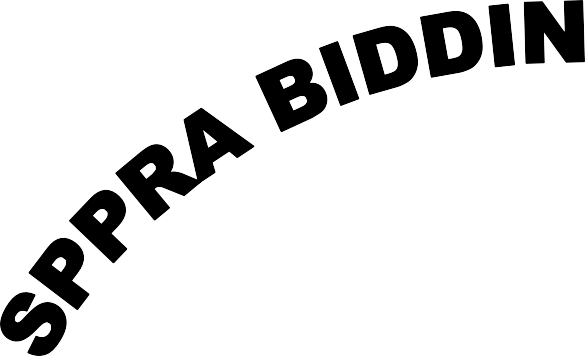 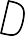 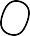 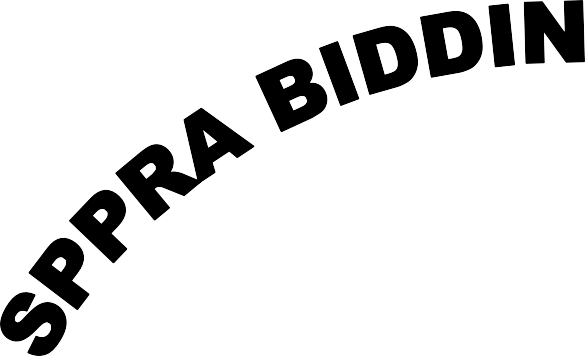 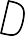 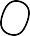 STANDARD FORM OF BIDDING DOCUMENT(Civil Works – Large Works)This SBD shall be used for large works costing more than Rs.50 Million2011INSTRUCTIONS TO PROCUREMENT AGENCIESINSTRUCTIONS TO PROCURING AGENCY(Not to be included in bidding documents)As stated in Clause IB.7 of the Instructions to Bidders, the complete bidding documents shall comprise of eleven items listed therein and any Addenda issued in accordance with Clause IB.9. The Standard Bidding Documents, in addition to Invitation for Bids, includes the following:1	Instructions to Bidders.Bidding Data.General Conditions of Contract, Part I (GCC).Special Conditions of Contract, Part II (SCC).SpecificationsForm of Bid and Appendices to Bid.Bill of Quantities.Form of Bid Security.Form of Agreement.Form of Performance Security, Mobilization Advance Guarantee, Indenture Security Bond and Integrity pact.Drawings.The Instructions to Bidders can be used as given. Procuring agency may have to make changes in the text under some special circumstances subject to provisions of Rules and Regulations.General Conditions of Contract shall not be changed. Procuring agency may carry out changes in General Conditions of Contract through Special Conditions of Contract, as per provisions of Sindh Public Procurement Rules 2010, updated from time to time, in Province of Sindh. However, such changes in General Conditions shall be made with due care. Completion of the Forms and preparation of Bill of Quantities should be made as suggested hereinafter.Procuring Agency is required to prepare the following documents for completion of the bidding documents:Special Conditions of Contract Part-II (SCC)Specifications.Bill of Quantities.DrawingsNotice Inviting TenderThe “Notice Inviting Tender” is advertised in the newspapers shall appear in at least three widely circulated leading dailies of English, Urdu and Sindhi languages as well as on SPPRA Website as explained in the SPP Rules, 2010 (17) (2). All the blank spaces are to be filled in by the procuring agency.The eligible bidders are defined in Clause IB.3 of Instructions to Bidders.The notice shall be published so as to give the interested bidders, sufficient time for preparation and submission of bids which shall be minimum of 15 days for NationalCompetitive Bidding (NCB) and minimum of 45 days for International Competitive Bidding (ICB) SPP Rule 18.Non-refundable tender fee for the sale of bidding documents shall be nominal so as to cover cost of photocopying or printing only SPP Rule 20. However, cost of mailing the documents on request of the interested bidder may be charged separately. Last date for the sale of the bidding documents is mentioned in the Notice Inviting Tender.The procuring agency shall require the bidders to furnish a bid security not below one percent and not exceeding five percent of the bid price, which shall remain valid for a period of 28 days beyond the validity period for bids, in order to provide the procuring agency reasonable time to act, if the security is to be called, SPP Rule 37(1).The venue and time of receipt of bids and the venue and time of opening of bids are to be mentioned in Notice Inviting Tender. Last date for the receipt and opening of bids shall be the same SPP Rule 41(1).In IB 11.1 (b) of bidding data, procuring agency should list relevant information, which is considered vital at the time of post-qualification, when prequalification process is not followed. Subsequently, this information is required to be submitted along with bid and shall be verified by the procuring agency during evaluation process.All blank spaces in the bidding data are to be filled in by the procuring agency to complete this document.Referring to IB 19.2 (b) of bidding data, the Bid Reference Number should be the same as given in Notice Inviting Tenders and form of bid.Instructions to Bidders and Bidding DataIf the works are not financed from a loan/credit, IB 2.1 of bidding data should be modified accordingly.Procuring agency shall prepare the documents listed at Serial Nos. b, d, e, f, g, i, and k of IB 7.1 of Instructions to Bidders in order to complete the bidding documents comprising the Bid.For completion of documents at Serial No. g and i, detailed instructions are given at Para C below.Referring to IB 7.1 of bidding data, the period should be inserted as given in the bidding documents and Notice Inviting Tender (NIT).In IB 11.1 (b) of bidding data, the bidder shall provide additional or updated information to the procuring agency regarding the post-qualification criteria as and when required.Referring to IB 14.1 of bidding data, a bid validity period shall be specified therein, keeping in view the nature of the procurement, it shall not exceed 90 days in case of National Competitive Bidding (NCB) and 120 days in case of International Competitive Bidding (ICB) SPP Rule 38(1)..Referring to IB 15.1 of bidding data, the amount is to be filled in by the procuring agency; bid security shall not be below than one percent and not exceeding five percent of the bid price SPP Rule 37(1).Form of Bid and Appendices to BidForm of Bid:Only Bid Reference Number shall be filled in by the procuring agency (refer ParaA.8 above). All other blanks spaces are to be filled in by the bidder.Appendix-A to Bid:The minimum amount of third party insurance should be assessed by the procuring agency and entered at Sr. No. 3.The time for completion of the whole of the works shall be entered by the procuring agency at Sr. No. 5.The amount of Liquidated Damages per day of delay shall be entered by the procuring agency at Sr. No. 7.Amount of the Liquidated Damages for each day of delay in completion of the whole of the works, or if applicable, for any Section thereof, shall be (a sum equal to 10% of the estimated cost of the works divided by one-fourth of the number of days specified as completion time).Formula: LD (per day) = 10% of Estimated or Bid Cost ÷ [0.25 ×Time for completion (days)].The Defects Liability Period is to be entered by the procuring agency keeping in view the nature and size of the work at Sr. No. 7.This is generally taken as 365 days/one year.The minimum amount of Interim Payment Certificate should be determined by the procuring agency depending upon the size and duration of the works and to be entered at Sr. No 10.Appendix-B to Bid:Where foreign currency payments are foreseen; the entire Appendix-B to bid should be left blank to be filled in by the bidder.Where no foreign currency payments are foreseen, the procuring agency should stamp this Appendix-B as “Not Used” and, referring to 1.1.4.6 and 13.4 of GCC, and state in SCC that all payments shall be in local currency only. Clause IB-13 should also be modified accordingly through the changes in bidding data.Appendix-C to Bid:National Competitive Bidding (NCB):Escalations on local funded projects/schemes shall be paid to the contractor only on following items with their base prices and sources shown in the bidding document at time of issuing NIT:-Steel (ii) Cement (iii) Wood for Doors, windows & Partition walls(iv) Bitumen (v) Bricks.International Competitive Bidding (ICB):Contracts having duration of twelve months or more should be liable to price adjustment as per conditions of contract. Provided that the procuring agency may add or delete any item from the list given at the relevant appendix, as deemed appropriate.Blank spaces for weight-age of each cost item in column 3 of the table should be filled in by the procuring agency, while preparing the bidding documents.In case the price adjustable items are not covered in the Federal Bureau of Statistics, the base price and the source thereof shall be mentioned by the procuring agency and the corresponding column of the table should be amended accordingly.This mechanism shall be applicable only for price adjustment in local currency.Price adjustment as mentioned above shall be applicable to all contracts including item rate, lump sum and %age quoted above or below on Composite Schedule of Rates (CSR), provided these provisions are part of the contract.Appendix-D to Bid:Bills for various items are given by way of example only. The procuring agency should prepare the Bill of Quantities (BoQs) appropriate to the works. In preparation of the Bill of Quantities, columns under (1), (2), (3) and (4) in item rate contract should be completed by the procuring agency, whereas, spaces under columns (5) and (6) as well as the totals at the bottom shall be left blank to be  filled in by the bidder. But in case of Composite Schedule of Rates, all columns are to be filled by procuring agency, only percentage above or below are to be quoted by bidder.Referring to Schedule of Day Work Rates for labour, materials and constructional plant, types of labour, materials and constructional plant under column (2) as well as quantities under column (4) are given by way of example only. The procuring agency should determine the types of labour, materials and constructional plant as well as the quantities thereof, estimated to be utilized, on day work basisdepending upon the nature of the works.Percentage for overhead and profit on labour and materials, and the total amounts should be left blank to be filled in by the bidder.Day Work summary is to be left blank to be filled in by the bidder.Appendix-E to Bid:If the procuring agency requires partial completion of the works by sections (for example Parts-A, B, C etc.), these should be identified and time for completion thereof, are to be specified, and the blank spaces may be filled in by the procuring agency.Appendix-F to Bid:The procuring agency may expand the requirements as stated in this Appendix, keeping in view the requirements of the works.Appendix-G to Bid:It pertains to the list of major equipments to be provided by the bidder if applicable. All blank spaces are to be filled in by the bidder.Appendix-H to Bid:The bidder has to provide details about camps and housing facilities. Procuring agency may modify the requirements as stated in this Appendix, keeping in view requirements of the works.Appendix-I to Bid:The bidder has to provide list of sub-contractors along with the details of works assigned. The blank spaces are to be filled in by the bidder.Appendix-J to Bid:The bidder has to provide the estimated value of work to be executed in the period mentioned therein. The blank spaces are to be filled in by the bidder.Appendix-K to Bid:The bidder has to provide the organizational chart for supervisory staff and labour. The blank spaces are to be filled in by the bidder.Appendix-L to Bid:Procuring agency shall provide the Integrity Pact form duly signed, stamped and submit the same along with the bid.FormsBid Security:Procuring agency, before issuing the bidding documents, should fill in following blank spaces:Amount/ Percentage of bid security, in words as well as figures, which should be the same as provided at Sub-Para A.5 above.Bid Reference Number should be the same as per Sub-Para B.7 above.Standard Forms of Securities provided in this document are to be issued by a scheduled bank.Special Conditions of ContractName and full address of the procuring agency as well as that of the Engineer in charge or in case a consultant is hired by the procuring agency, then Consultant‟s Engineer, as the case may be, should be filled in by the procuring agency in the blank spaces provided under Sub-Para (a) (i) and (iv) of Sub-Clause 1.1 of SCC.Referring to first paragraph of Sub-Clause 3.1 of GCC, information as applicable is provided there under.Referring to Sub-Clause 1.5 of GCC, the procuring agency may add, in the order of priority, such other documents which form part of the contract.Referring to 8.3 of GCC, the procuring agency should specify the form in which the programme is to be submitted by the bidder, e.g., Critical Path Method (CPM), Bar Chart or Programme Evaluation and Review Technique (PERT).(a)	Referring to Sub-Clause 5.3 of GCC, if the procuring agency desires the Bidder to use the services of nominated subcontractor(s), the procuring agency should make necessary provisions of provisional sums and provide blank spaces to be filled in the percentage rate(s) and estimated amounts, resulting there from in Appendix-D to Bid. The blank spaces for the rate(s) and the estimated amount(s) shall be filled in by the bidder.(b)	Suitable text referring to such provisions should be added in SCC.If provisional sums and Day Work are not to be provided, then same should be mentioned in special conditions of contract.Mobilization Advance/Advance Payment:Procuring agency shall extend mobilization advance to the contractor on submission of Bid Bond/ Bank Guarantee.Referring to 20.6 of GCC, the procuring agency should state the venue of Arbitration, which should be located within the province of Sindh and according to Arbitration Act, 1940 (up dated from time to time).Addresses of the procuring agency and the Engineer or in case a consultant is hiredby the procuring agency, then Consultant‟s Engineer, as the case may be, are to be entered by the procuring agency to completely fill in the blanks in Sub-Clause 1.3.Specifications.To be prepared and incorporated by the procuring agency.(Precise and clear specifications are prerequisite for bidders to respond realistically and competitively to the requirements of the procuring agency without qualifying or conditioning their bids. In the context of both national and international competitive bidding, the specifications must be drafted to permit the widest possible competition and, at the same time, present a clear statement of the required standards of materials, plant, other supplies, and workmanship to be provided. Only if this is done, the objectives of economy, efficiency and  equality in procurement will be realized, responsiveness of bids be ensured, and the subsequent task of bid evaluation be facilitated. The specifications should require that all materials, plant, and other supplies to be incorporated in the works are new, unused, of the most recent or current models, and incorporate all recent improvements in design and materials unless provided otherwise in the contract. A clause setting out the scope of the works is often included at the beginning of the specifications, and it is customary to give a list of the drawings. Where the contractor is responsible for the design of any part of the permanent works, the extent of his obligations must be stated.Specification shall be generic and shall not include references to brand names, model numbers, catalogue numbers or similar classifications. However, if the procuring agency is convinced that the use of or a reference to a brand name or catalogue number is essential to complete an otherwise incomplete specification, such use or reference shall be qualified with the words “or equivalent”.Care must be taken in drafting specifications to ensure that they are not restrictive. In the specification of standards for materials, plant, other supplies, and workmanship, recognized international standards should be used as much as possible. The specifications shall consider all site conditions, but not limited to seismic and weather conditions, and environmental impact. Where other particular standards are used, whether national or other standards, the specifications should state that materials, plant, other supplies, and workmanship meeting other recognised standards, and which ensure equal performance, to the mentioned standards, will also be acceptable.)DrawingsTo be prepared and incorporated by the procuring agency.TABLE OF CONTENTSINVITATION FOR BIDSNOTICE INVITING TNDERSDate:  	Federal/Provincial/Local Government Funds/ Loans / Grant No:  	Bid Reference No:  	The 	(the(Name of Procuring Agency)“Procuring	Agency”)	has	received/	applied	for	loan/grant/funds	from	the 	towards the cost of  	(Name of Funding Agency/GOP/Provincial Government/Any Other)	(Name of Project/Scheme)and it is intended that part of the proceeds of the loan/grant/funds will be applied to eligible payments under the contract for the 	.(Brief description of the Works)Bidding is open to all interested bidders.Procuring agency invites sealed bids from interested firms or persons licensed by the Pakistan Engineering Council  (PEC) in the category 	or above for the works and in discipline 	and registered with relevant tax authorities. A foreign bidder is entitled to bid only in a joint venture with a Pakistani Firm in accordance with the relevant provisions of PEC bye-laws.Bidders may obtain information by acquiring the bidding documents (BD) from the Office of the procuring agency, up to (Insert the date and time) at(Mailing Address) 	.A complete set of BD may be purchased by an interested bidder on submission of a written application to the above office and upon payment of a non-refundable fee of Rs. 	.(Insert Amount)All bids must be accompanied by a bid security in the amount of Rs.  			 (Rupees 			) or an equivalent amount in a freely convertible	currency,	and	must	be	delivered to 							(Indicate Address and Exact Location)at or before           hours, on 	(Date). Bids will be opened at        hours on the same day, in the presence of bidder‟s representatives who choose to attend at the same address. (Indicate address and exact location if it differs).	Procuring agency reserves right to annul the bidding process and reject all bids or proposals, as per SPP Rules 2010.[Note: the bids shall be opened not later than one hour after the deadline for submission of bids]INSTRUCTIONS TOBIDDERSI-1INSTRUCTIONS TO BIDDERS(Note: These Instructions to Bidders along with bidding data will not be part of the Contract and will cease to have effect once the contract is signed.)GENERAL IB.1 Scope of BidProcuring agency as defined in the bidding data hereinafter called “the procuring agency” wishes to receive bids for the construction and completion of works as described in these bidding documents, and summarized in the bidding data hereinafter referred to as the “Works”.The successful bidder will be expected to complete the works within the time specified in Appendix-A to Bid.IB.2	Source of Funds2.1 Procuring agency has received/allocated/] applied for loan/grant/ Federal/ Provincial/Local Government funds from the source(s) indicated in the bidding data  in various currencies towards the cost of the project /scheme specified in the bidding data, and it is intended that part of the proceeds of this loan/grant/funds will be applied to eligible payments under the contract for which these bidding documents are issued.IB.3	Eligible BiddersThis Invitation for Bids is open to all interested bidders who are eligible under provisions of Sindh Public Procurement Rules as mentioned below and the criteria given in the Notice Inviting Tender (NIT)/ Bidding Document.Firms and individuals, national or international, may be allowed to bid for any project where international competitive bidding is feasible. Any conditions for participation shall be limited to those that are essential to ensure the bidder‟s capability to fulfill the contract in question.Bidders may be excluded if;as a matter of law or official regulations, commercial relations are prohibited	with	the	bidder‟s	country	by	the	federalgovernment in case of ICB, ora firm is blacklisted/ debarred by the procuring agency and the matter has been reported to the Authority, subject to Rule 30 of Sindh Public Procurement Rules 2010.Government-owned enterprises or institutions may participate only if they can establish that they are;legally and financially autonomous, andoperate under commercial law.Provided that where government-owned universities or research centers in the country are of a unique and exceptional nature, and their participation is critical to project implementation, they may be allowed to participate; andBidders shall include all those contractors who are registered or incorporated in Pakistan, irrespective of the nationality of their owners and professional staff, orBidders are:-pre-qualified with procuring agency for particular project/scheme;registered with Pakistan Engineering Council in particular category and discipline,registered with relevant tax authorities (income/sales tax, wherever applicable)IB.4 One Bid per Bidder4.1 Each bidder shall submit only one bid either by himself, or as  a partner in a joint  venture. A bidder who submits or participates in more than one bid (other than alternatives pursuant to Clause IB.16) will be disqualified.IB.5 Cost of Bidding5.1   The bidders shall bear  all costs associated with  the preparation and submission of   their respective bids, and the procuring agency will in no case be responsible or liable for those costs, regardless of the conduct or outcome of the bidding process.IB.6 Site VisitThe bidders are advised to visit and examine the site of works and its surroundings and obtain all information that may be necessary for preparing the bid and entering into a contract for construction of the works. All cost in this respect shall be at the bidder‟s own expense.The bidders and any of their personnel or agents will be granted permission by the procuring agency to enter upon his premises and lands for the purpose of such inspection, but only upon the express condition that the bidders, their personnel and agents, will release and indemnify the procuring agency, his personnel and agents from and against all liability in respect thereof and will be responsible for death or personal injury, loss of or damage to property and any other loss, damage, costs andexpenses incurred as a result of such inspection.BIDDING DOCUMENTSIB.7 Contents of Bidding Documents (SSP RULE 21)The bidding documents, in addition to invitation for bids, are those stated below and should be read in conjunction  with  any  addenda  issued  in  accordance  with  Clause IB.9.Instructions to Bidders.Bidding Data.General Conditions of Contract, Part-I (GCC).Special Conditions of Contract, Part-II (SCC)Specifications.Form of Bid and Appendices to Bid.Bill of Quantities (Appendix-D to Bid).Form of Bid Security.Form of Contract Agreement.Forms of Performance Security, Mobilization Advance Guarantee, Integrity Pact and Indenture bond for secured advance.Drawings.The bidders are expected to examine carefully the contents of all the above documents. Failure to comply with the requirements of bid submission will be at the bidder‟s own risk. Pursuant to Clause IB.26, bids which are not substantially responsive to the requirements of the BD will be rejected.IB.8 Clarification of Bidding Documents (SSP RULE 23(1)):Any interested bidder requiring any clarification(s) in respect of the bidding documents  may  notify  the  procuring  agency  in  writing  at  the  procuring  agency‟s address indicated in the Invitation for Bids/NIT. Procuring agency will respond to any request for clarification provided they are received at least five calendar days prior to the date of opening of bid.Provided that any clarification in response to query by any bidder; shall be communicated to all parties who have obtained bidding documents.IB.9 Addendum/Modification of Bidding Documents:At any time prior to the deadline for submission of bids, the procuring agency may, for any reason, whether at his own initiative or in response to a clarification requested by a interested bidder, modify the bidding documents by issuing addendum.Any addendum thus issued shall be part of the bidding documents pursuant to sub- clause IB 7.1 hereof and shall be communicated in writing to all bidders. Interested bidders shall acknowledge receipt of each addendum in writing to the procuring agency.To afford bidders reasonable time in which to take an addendum into account inpreparing their bids, the procuring agency may extend the deadline for submission of bids in accordance with IB.20PREPARATION OF BIDS IB.10 Language of Bid10.1  The bid and all correspondence and documents related to the bid exchanged by a   bidder and the procuring agency shall be in the language stipulated in the bidding data and Special Conditions of the Contract. Supporting documents and printed literature furnished by the bidders may be in any other language provided the same are accompanied by an accurate translation of the relevant parts in the bid language, in which case, for purposes of evaluation of the bid, the translation in bid language shall prevail.IB.11 Documents Accompanying the BidEach bidder shall:submit a written authorization on the letterhead of the bidding firm, authorizing the signatory of the bid to act for and on behalf of the bidder;update the information indicated and listed in the bidding data and previously submitted with the application for prequalification, and continue to meet the minimum criteria set out in the prequalification documents, which as a minimum, would include the following :Evidence of access to financial resources along with average annual construction turnover;Financial predictions for the current year and the following two years, including the effect of known commitments;Work commitments since prequalification;Current litigation information; andAvailability of critical equipment.Andfurnish a technical proposal taking into account the various Appendices to Bid specially the following:Appendix-E to Bid	Proposed Construction Schedule Appendix-F to Bid	Method of Performing the Work Appendix-G to Bid	List of Major EquipmentAppendix-K to Bid	Organization Chart for Supervisory Staff and other pertinent information such as mobilization programme etc;Bids submitted by a joint venture of two (2) or more firms shall comply with the following requirements:one of the joint venture partners shall be nominated as being in charge; andthis authorization shall be evidenced by submitting a power of attorney signed by legally authorized signatories of all the joint venture partners;the bid, and in case of a successful bid, the Form of Contract Agreement shall be signed by the authorized partner so as to be legally binding on all partners;the partner-in-charge shall always be duly authorized to deal with the procuring agency regarding all matters related with and/or incidental to the execution of works as per the terms and Conditions of Contract and in this regard to incur any and all liabilities, receive instructions, give binding undertakings and receive payments on behalf of the joint venture;all partners of the joint venture shall at all times and under all circumstances be liable jointly and severally for the execution of the contract in accordance with the contract terms and a statement to this effect shall be included in the authorization mentioned under Sub-Para (a) above as well as in the Form of Bid and in the Form of Contract Agreement (in case of a successful bid);a copy of the agreement entered into by the joint venture partners shall be submitted with the bid stating the conditions under which it will function, its period of duration, the persons authorized to represent and obligate it and which persons will be directly responsible for due performance of the contract and can give valid receipts on behalf of the joint venture, the proportionate participation of the several firms forming the joint venture, and any other information necessary to permit a full appraisal of its functioning. No amendments / modifications whatsoever in the joint venture agreement shall be agreed to between the joint venture partners without prior written consent of the procuring agency;submission of an alternative Letter of Intent to execute a Joint Venture Agreement shall be mandatory.Bidders shall also submit proposals of work methods and schedule, in sufficient detail to demonstrate the adequacy of the bidders‟ proposals to meet the technical specifications and the completion time referred to sub- clause IB 1.2 hereof.IB.12   Bid PricesUnless stated otherwise in the bidding documents, the contract shall be for the whole of the works as described in IB 1.1 hereof, based on the unit rates or prices submitted by the bidder or percentage quoted above or below on the rates of Composite Schedule of Rates (CSR), as the case may be.The bidders shall fill in rates and prices for all items of the works described in the Bill of Quantities. Items against which no rate or price is entered by a bidder will not be paid for by the procuring agency when executed and shall be deemed to be covered by rates and prices for other items in the Bill of Quantities. In case of Composite Schedule of Rates, if the bidder fails to mention the percentage above or below, it shall be deemed to be at par with the rates of Composite Schedule of Rates.The bid price submitted by the contractor shall include all rates and prices includingthe taxes. All duties, taxes and other levies payable by the contractor under the contract, or for any other cause during the currency of the execution of the work or otherwise specified in the contract as on the date seven days prior to the deadline for submission of bids.Additional / reduced duties, taxes and levies due to subsequent additions or changes in legislation shall be reimbursed / deducted as per Sub-Clause 13.7 of the General Conditions of Contract Part-I.The rates and prices quoted by the bidders are subject to adjustment during the performance of the contract in accordance with the provisions of Clause 13.7of GCC. The bidders shall furnish the prescribed information for the price adjustment formulae in Appendix-C to Bid, and shall submit with their bids such other supporting information as required under the said Clause. Adjustment in prices quoted by bidders shall be allowed as per Sub-Para 4(ii) of Section C of Instructions to bidders and bidding data.IB.13 Currencies of Bid and PaymentThe unit rates and the prices shall be quoted by the bidder entirely in Pak rupees. A bidder expecting to incur expenditures in other currencies for inputs to the works supplied from outside the procuring agency‟s country (referred to as the “Foreign Currency Requirements”) shall indicate the same in Appendix-B to Bid. The proportion of the bid price (excluding Provisional Sums) needed by him for the payment of such Foreign Currency Requirements either (i) entirely in the currency of the bidder‟s home country or, (ii) at the bidder‟s option, entirely in Pak rupees provided always that a bidder expecting to incur expenditures in a currency or currencies other than those stated in (i) and (ii) above for a portion of the foreign currency requirements, and wishing to be paid accordingly, shall indicate the respective portions in the bid.The rates of exchange to be used by the bidder for currency conversion shall be the selling rates published and authorized by the State Bank of Pakistan prevailing on the date, 07 (seven) days prior to the deadline for submission of bids. For the purpose of payments, the exchange rates used in bid preparation shall apply for the duration of the contract.IB.14 Bid ValidityBids shall remain valid for the period stipulated in the bidding data from the date of opening of bid specified in clause IB.23.In exceptional circumstances, prior to expiry of the original, the procuring agency may request the bidders to extend the period of validity for a specified additional period, which shall not be for more than one third of the original period of bid validity. The request and the responses thereto, shall be made in writing. A bidder may refuse the request without the forfeiture of the bid security. In case, a bidder agreed to the request, shall not be required or permitted to modify the bid, but will be required to extend the validity of the bid security for the period of the extension, and in compliance with Clause IB.15 in all respects.IB.15 Bid SecurityEach bidder shall furnish, as part of the bid, a bid security in the amount stipulated in the bidding data in Pak Rupees or an equivalent amount in a freely convertible currency.The bid security shall be at the option of the bidder, in the form of deposit at call, Pay order or a bank guarantee issued by a Scheduled Bank in Pakistan or from a foreign bank duly counter guaranteed by a Scheduled Bank in Pakistan in favour of the procuring agency, which should commensurate with the bid validity period. The bank guarantee for bid security shall be acceptable in the manner as provided at Annexure BS-1Any bid not accompanied by an acceptable bid security shall be rejected by the procuring agency as non-responsive.Bid security shall be released to the unsuccessful bidders once the contract has been signed with the successful bidder or the validity period has expired.The bid security of the successful bidder shall be returned when the bidder has furnished the required Performance Security and signed the Contract Agreement.The bid security may be forfeited:if the bidder withdraws his bid except as provided in sub- clause IB 22.1;if the bidder does not accept the correction of his bid price pursuant to sub- clause IB 27.2 hereof; orIn the case of successful bidder, if he fails within the specified time limit to:furnish the required Performance Security; orsign the Contract Agreement.IB.16 Alternate Proposals/BidsEach bidder shall submit only one bid either by himself, or as a member of a joint venture, until and unless they have been requested or permitted for alternative bid, then he has to purchase separate bidding documents and alternate bid shall be treated as separate bid.Alternate proposals are allowed only for procurement of works where technical complexity is involved and more than one designs or technical solutions are being offered. Two stage two envelope bidding procedure will be appropriate when alternate proposal is required.Alternate bid(s) shall contain (a) relevant design calculations; (b) technical specifications; (c) proposed construction methodology; and (d) any other relevant details / conditions, provided that the total sum entered on the Form of Bid shall bethat which represents complete compliance with the bidding documents.IB.17 Pre-Bid MeetingProcuring agency may, on his own motion or at the request of any bidder, hold a pre- bid meeting to clarify issues and to answer any questions on matters related to the bidding documents. The date, time and venue of pre-bid meeting, if convened, shall be communicated to all bidders. All bidders or their authorized representatives shall be invited to attend such a pre-bid meeting at their own expense.The bidders are requested to submit questions, if any, in writing so as to reach the Procuring agency not later than seven (7) days before the proposed pre-bid meeting.Minutes of the pre-bid meeting, including the text of the questions raised and the replies given, will be transmitted without delay to all bidders. Any modification of the bidding documents listed in sub- clause IB 7.1 hereof, which may become necessary as a result of the pre-bid meeting shall be made by the procuring agency exclusively through the issue of an Addendum pursuant to Clause IB.9 and not through the minutes of the pre-bid meeting.Absence at the pre-bid meeting will not be a cause for disqualification of a bidder.IB.18 Format and Signing of BidBidders are particularly directed that the amount entered on the Form of Bid shall be for performing the contract strictly in accordance with the bidding documents.All appendices to bid are to be properly completed and signed.Alteration is not to be made neither in the form of bid nor in the Appendices thereto except in filling up the blanks as directed. If any such alterations be made or if these instructions be not fully complied with, the bid may be rejected.Each bidder shall prepare by filling out the forms without alterations and shall provide an original copy along with photocopies as per the requirement of the procuring agency specified in the bidding data. The original as well as copies of the document shall be clearly marked as “ORIGINAL” and „COPY”, as the case may be. If there is any discrepancy between original and copy (ies) then the original shall prevail.The original and all copies of the bid shall be typed or written in indelible ink (in the case of copies, Photostats are also acceptable) and shall be signed by a person(s) duly authorized to sign on behalf of the bidder pursuant to sub- clause IB 11.1(a) hereof. All pages of the bid shall be initialed and stamped by the person(s) signing the bid.The bid shall contain no alterations, omissions or additions, except to comply with instructions issued by the procuring agency, or as are necessary to correct errors made by the bidder. Such corrections shall be initialed by the person(s) signing the bid.Bidders shall indicate in the space provided in the Form of Bid their full and properpostal addresses at which notices may be legally served on them and to which all correspondence in connection with their bids and the contract is to be sent.Bidders should retain a copy of the bidding documents as their file copy.SUBMISSION OF BIDS IB.19 Sealing and Marking of BidsEach bidder shall submit his bid as under:ORIGINAL and COPIES of the bid shall be separately sealed and put in separate envelopes and marked as such.The envelopes containing the ORIGINAL and COPIES shall be put in one sealed envelope and addressed as given in sub – clause IB 19.2 hereof.The inner and outer envelopes shall:be addressed to the procuring agency at the address provided in the bidding data;bear the name and identification number of the contract as defined in the bidding data; andprovide a warning not to open before the time and date for bid opening, as specified in the bidding data.In addition to the identification required in sub- clause IB 19.2 hereof, the inner envelope shall indicate the name and postal address of the bidder to enable the bid to be returned unopened in case it is declared “late” pursuant to Clause IB.21If the outer envelope is not sealed and marked as above, the procuring agency will assume no responsibility for the misplacement or premature opening of the Bid.IB.20 Deadline for Submission of Bids(a)	Bids must be received by the procuring agency at the address specified not later than the time and date stipulated in the bidding data,Bids with charges payable will not be accepted, nor will arrangements be undertaken to collect the bids from any delivery point other than that specified above. Bidders shall bear all expenses incurred in the preparation and delivery of bids. No claims shall be entertained for refund of such expenses,Where delivery of a bid is by mail and the bidder wishes to receive an acknowledgment of receipt of such bid, he shall make a request for such acknowledgment in a separate letter attached to but not included in the sealed bid package,Upon request, acknowledgment of receipt of bids will be provided to those making delivery in person or by messenger.The Procuring Agency may, at its discretion, extend the deadline for submission of bids by issuing an amendment in accordance with IB 09. In such case, all rights and obligations of the procuring agency and the bidders shall remain the same as mentioned in the original deadline.IB.21 Late Bidsany bid received by the procuring agency after the deadline for submission of bids prescribed in to clause IB 20 shall be returned unopened to such bidder.delays in the mail, person in transit, or delivery of a bid to the wrong office shall not be accepted as an excuse for failure to deliver a bid at the proper place and time. It shall be the bidder‟s responsibility to submit the bid in time.IB.22 Modification, Substitution and Withdrawal of BidsAny bidder may modify, substitute or withdraw his bid after bid submission provided that the modification, substitution or written notice of withdrawal is received by the procuring agency prior to the deadline for submission of bids.The modification, substitution, or notice for withdrawal of any bid shall be prepared, sealed, marked and delivered in accordance with the provisions of Clause IB.19 with the outer and inner envelopes additionally marked “MODIFICATION”, “SUBSTITUTION” or “WITHDRAWAL” as appropriate.No bid may be modified by a bidder after the deadline for submission of bids except in accordance with to sub - clauses IB 22.1 and IB 27.2.Withdrawal of a bid during the interval between the deadlines for submission of bids and the expiration of the period of bid validity specified in the Form of Bid may result in forfeiture of the bid security in pursuance to clause IB 15.BID OPENING AND EVALUATION. IB.23 Bid OpeningProcuring agency will open the bids, including withdrawals, substitution and modifications made pursuant to Clause IB.22, in the presence of bidders‟ representatives who choose to attend, at the time, date and location stipulated in the bidding data. The bidders or their representatives who are in attendance shall sign an attendance sheet.Envelopes marked “MODIFICATION”, “SUBSTITUTION” or “WITHDRAWAL” shall be opened and read out first. Bids for which an acceptable notice of withdrawal has been submitted pursuant to clause IB.22 shall not be opened.Procuring agency shall read aloud the name of the bidder, total bid price and price ofany Alternate Proposal(s), if any, discounts, bid modifications, substitution and withdrawals, the presence or absence of bid security, and such other details as the procuring agency may consider appropriate, and total amount of each bid, and of any alternative bids if they have been requested or permitted, shall be read aloud and recorded when opened.Procuring Agency shall prepare minutes of the bid opening, including the information disclosed to those present in accordance with the sub-clause IB.23.3.IB.24 Process to be Confidential. (SPP Rule 53)24.1  Information relating to the examination, clarification, evaluation and comparison of   bid and recommendations for the award of a contract shall not be disclosed to bidders or any other person not officially concerned with such process before the announcement of bid evaluation report in accordance with the requirements of Rule 45, which states that Procuring agencies shall announce the results of bid evaluation in the form of a report giving reasons for acceptance or rejection of bids. The report shall be hoisted on website of authority and that of procuring agency if it website exists and intimated to all bidders at least seven (7) days prior to the award of contract The announcement to all bidders will include table(s) comprising read out prices, discounted prices, price adjustments made, final evaluated prices and recommendations against all the bids evaluated. Any effort by a bidder to influence the procuring agency‟s processing of bids or award decisions may result in the rejection of such bidder‟s bid. Whereas, any bidder feeling aggrieved, may lodge a written complaint as per Rule 31; however mere fact of lodging a complaint shall not warrant suspension of the procurement process.IB.25 Clarification of Bid (SPP Rule 43)25.1 To assist in the examination, evaluation and comparison of bids, the procuring agency may, at its discretion, ask any bidder for clarification of the bid, including breakdowns of unit rates. The request for clarification and the response shall be in writing but no change in the price or substance of the bid shall be sought, offered or permitted except as required to confirm the correction of arithmetic errors discovered by the procuring agency in the evaluation of the bids in accordance with clause IB 28.IB.26 Examination of Bids and Determination of ResponsivenessPrior to the detailed evaluation of bids, the procuring agency will determine whether the bidder fulfills all codal requirements of eligibility criteria given in the tender notice such as registration with tax authorities, registration with PEC (where applicable), turnover statement, experience statement, and any other condition mentioned in the NIT and bidding document. If the bidder does not fulfill any of these conditions, it shall not be evaluated further.Once found to be fulfilling the eligibility criteria, as mentioned in sub- clause 26.1, the bids of eligible bidders will be evaluated for technical responsiveness as per specification and criteria given in the bidding documents. Technical and financial evaluations may be carried out in accordance with single stage-single one envelope, single stage-two envelopes, two stage or two stage-two envelopes bidding procedures,depending on the selection procedure adopted by the procuring agency.	A bid will be considered technically responsive if it (i) has been properly signed; (ii) is accompanied by the required bid security; and (iii) conforms to all the terms, conditions and specifications of the bidding documents, without material deviation or reservation. A material deviation or reservation is one (i) which affect in any substantial way the scope, quality or performance of the works; (ii) which limits in any substantial way, inconsistent with the bidding documents, the procuring agency‟s rights or the bidder‟s obligations under the contract; or (iii) adoption/rectification whereof would affect unfairly the competitive position of other bidders presenting substantially responsive bids.If a bid has major deviations to the commercial requirements and technical specifications will be considered technically non responsive. As a general rule, major deviations are those that if accepted, would not fulfill the purposes for which the bid is requested, or would prevent a fair comparison or affect the ranking of the bids that are compliant with the bidding documents.(A). Major (material) Deviations include:-has been not properly signed;is not accompanied by the bid security of required amount and manner;stipulating price adjustment when fixed price bids were called for;failing to respond to specifications;failing to comply with Mile-stones/Critical dates provided in Bidding Documents;sub-contracting contrary to the Conditions of Contract specified in Bidding Documents;refusing to bear important responsibilities and liabilities allocated in the Bidding Documents, such as performance guarantees and insurance coverage;taking exception to critical provisions such as applicable law, taxes and duties and dispute resolution procedures;a material deviation or reservation is one :which affect in any substantial way the scope, quality or performance of the works;	adoption/rectification whereof would affect unfairly the competitive position of other bidders presenting substantially responsive bids.(B) Minor DeviationsBids that offer deviations acceptable to the Procuring Agency and which can be assigned a monetary value may be considered substantially responsive at least as to the issue of fairness. This value would however be added as an adjustment for evaluation purposes only during the detailed evaluation process.If a bid is not substantially responsive, it will be rejected by the procuring agency, and may not subsequently be made responsive by correction or withdrawal of the non- conforming deviation or reservation.IB.27 Correction of Errors before Financial EvaluationBids determined to be substantially responsive will be checked by the procuring agency for any arithmetic errors. Errors will be corrected by the procuring agency as follows:where there is a discrepancy between the amounts in figures and in words, the amount in words will govern; andwhere there is a discrepancy between the unit rate and the line item total resulting from multiplying the unit rate by the quantity, the unit rate as quoted will govern, unless in the opinion of the procuring agency there is an obviously gross misplacement of the decimal point in the unit rate, in which case the line item total as quoted will govern and the unit rate will be corrected.The amount stated in the Form of Bid will be adjusted by the procuring agency in accordance with the above procedure for the correction of errors and with the concurrence of the bidders. The amount thus corrected shall be considered as binding upon the bidder. If the bidder does not accept the corrected bid price, his bid will be rejected, and the bid security shall be forfeited in accordance with sub- clause IB 15.6(b) hereof.IB.28   Financial Evaluation and Comparison of BidsThe procuring agency will evaluate and compare only the Bids determined to be substantially responsive in accordance with clause IB 26.In evaluating the Bids, the procuring agency will determine for each bid the evaluated bid price by adjusting the bid price as follows:making any correction for errors pursuant to clause IB 27;excluding provisional sums (if any), for contingencies in the Summary Bill of Quantities, but including competitively priced Day work; andmaking an appropriate adjustment for any other acceptable variation or deviation.The estimated effect of the price adjustment provisions of the conditions of contract, applied over the period of execution of the contract, shall not be taken into account in bid evaluation.If the bid of the successful bidder is seriously unbalanced in relation to the procuring agency‟s estimate of the cost of work to be performed under the contract, the procuring agency may require the bidder to produce detailed price analyses for any or all items of the Bill of Quantities to demonstrate the internal consistency of those prices with the construction methods and schedule proposed. After evaluation of the price analyses, the procuring agency may require that the amount of the Performance Security set forth in clause IB.32 be increased at the expense of the successful bidder to a level sufficient to protect the procuring agency against financial loss in the event of default of the successful bidder under the contract.Bidders may be excluded if involved in “Corrupt and Fraudulent Practices”means either one or any combination of the practices given below SPP Rule2(q);“Coercive Practice” means any impairing or harming, or threatening to impair or harm, directly or indirectly, any party or the property of the party to influence the actions of a party to achieve a wrongful gain or to cause a wrongful loss to another party;“Collusive Practice” means any arrangement between two or more parties to the procurement process or contract execution, designed to achieve with or without the knowledge of the procuring agency to establish prices at artificial, noncompetitive levels for any wrongful gain;“Corrupt Practice” means the offering, giving, receiving or soliciting, directly or indirectly, of anything of value to influence the acts of another party for wrongful gain;“Fraudulent Practice” means any act or omission, including a misrepresentation, that knowingly or recklessly misleads, or attempts to mislead, a party to obtain a financial or other benefit or to avoid an obligation;	“Obstructive Practice” means harming or threatening to harm, directly or indirectly, persons or their property to influence their participation in a procurement process, or affect the execution of a contract or deliberately destroying, falsifying, altering or concealing of evidence material to the investigation or making false statements before investigators in order to materially impede an investigation into allegations of a corrupt, fraudulent, coercive or collusive practice; or threatening, harassing or intimidating any party to prevent it from disclosing its knowledge of matters relevant to the investigation or from pursuing the investigation, or acts intended to materially impede the exercise of inspection and audit rights provided for under the Rules.Evaluation Report (SPP Rule 45)After the completion of evaluation process, as described in clauses IB 27 and IB 28, the procuring agency shall announce the results of bid evaluation in the form of report (available on the website of the authority) giving reasons for acceptance and rejection of bid. The report shall be hoisted on website of the authority and that of procuring agencies if its website exists and intimated to all bidders at least seven (7) days prior to the award of contract.AWARD OF CONTRACT IB.29 Award (SPP Rule 49)Subject to clauses IB 30 and IB 34 and provision of the rule: The procuring agency shall award the contract to the bidder whose bid has been determined to be substantially responsive to the bidding documents, and who has offered the lowest evaluated bid, but not necessarily the lowest submitted price, within the original or extended period of bid validity. Provided that such bidder has been determined to be eligible in accordance with the provisions of clause IB 03 and qualify pursuant to sub- clause IB 29.2.Procuring agency, at any stage of the bid evaluation, having credible reasons for or having prima facie evidence of any deficiency(ies) in contractor‟s capacities, may require the contractor to provide information concerning their professional, technical, financial, legal or managerial competence whether already pre-qualified or not for the said project.Provided, that such qualification shall only be laid down after recording reasons thereof, in writing. They shall form part of the records of that bid evaluation report.IB.30 Procuring Agency’s Right to reject all Bids or Annul/Cancellation the Bidding Process (SPP Rule 25)Notwithstanding clause IB 29 and provision of the rule: (1) A procuring agency reserves may cancel the bidding process at any time prior to the acceptance of a bid or proposal; (2) The procuring agency shall incur no liability towards bidders solely by virtue of its invoking sub –rule (1); (3) Intimation of the cancellation of bidding process shall be given promptly to all bidders and bid security shall be returned along with such intimation; (4) The procuring agency shall, upon request by any of the bidders, communicate to such bidder, grounds for cancellation of the bidding process, but is not required to justify such grounds.IB.31. Notification/Publication of the Award of Contract (SPP Rule 25).Prior to expiry of the period of bid validity, including extension, prescribed by the procuring agency, the procuring agency shall notify the successful bidder in writing (“Letter of Acceptance”) that his bid has been accepted. This letter shall mention the sum which the procuring agency will pay to the contractor in consideration of the execution and completion of the works by the contractor as prescribed by the contract (hereinafter and in the conditions of contract called the “Contract Price”).No negotiation with the bidder having evaluated as lowest responsive or any other bidder shall be permitted, however, procuring agency may hold meetings to clarify any item in the bid evaluation report.The notification of award and its acceptance by the bidder will constitute the formation of the contract, binding the procuring agency and the bidder till signing of the formal Contract Agreement.Upon furnishing by the successful bidder of a Performance Security and signing of  the contract, the procuring agency will promptly notify the name of the successful bidder to all bidders and return their bid securities accordingly.	Within seven days of the award of contract, procuring agency shall publish on the website of the Authority and on its own website, if such a website exists, the results of the bidding process, identify the bid through procurement identifying numbers, and the following information:Evaluation Report;Form of Contract and letter of Award;Bill of Quantities or Schedule of Requirement.Debriefing (SPP Rule 51).A bidder may ask the procuring agency for reasons for non acceptance of his bid and may request for a debriefing meeting and procuring agency shall give him the reasons for such non acceptance, either in writing or by holding a debriefing meeting with such a bidder.The requesting bidder shall bear all the costs of attending such a debriefing.IB.32 Performance Security (SPP Rule 39)The successful bidder shall furnish to the procuring agency a Performance Security in the form of pay order or demand draft or bank guarantee, and the amount stipulated in the bidding data and the Conditions of Contract within a period of 28 days after the receipt of Letter of Acceptance.Failure of the successful bidder to comply with the requirements of Sub-clause IB.32.1 or clauses IB 33 or IB 35 shall constitute sufficient grounds for the annulment of the award and forfeiture of the bid security.Validity of performance security shall extend at least ninety says beyond the date of completion of contract, or as mentioned in the bidding data to cover defects liability period or maintenance period subject to final acceptance by the procuring agency..IB.33 Signing of Contract Agreement (SPP Rule 39)Within 14 days from the date of furnishing of acceptable Performance Security under the Conditions of Contract, the procuring agency will send the successful bidder the Contract Agreement in the form provided in the bidding documents, incorporating all agreements between the parties.The formal Agreement between the procuring agency and the successful bidder shall be executed within 14 days of the receipt of the Contract Agreement by the successful bidder from the procuring agency.A procurement contract shall come into force when the procuring agency requires signs contract, the date on which the signatures of both the procuring agency and the successful bidder are affixed to the written contract. Such affixing of signatures shall take place within the time prescribed in the bidding documents.Provided that the procuring agency may reduce the maximum time limit for signing of contract, as and when required, and shall be mentioned in the bidding documents.Stamp Duty.The formal Agreement between the Procuring Agency and the successful bidder shall be duly stamped at rate of ----% of bid price (updated from time to time) stated in Letter of AcceptanceIB.34 General Performance of the BiddersProcuring agency may in case of consistent poor performance of the contractor and his failure to remedy the underperforming contract may take such action as may be deemed appropriate under the circumstances of the case including the rescinding the contract and/or black listing of such contractor and debarring him from participation in future bidding process.IB.35 Integrity Pact (SPP Rule 89)The bidder shall sign and stamp the Integrity Pact provided at Appendix-L to the bidding documents for all Provincial/Local Government procurement contracts exceeding Rupees ten million. Failure to provide such Integrity Pact shall make the bidder non-responsive.IB.36 Instructions not Part of ContractBids shall be prepared and submitted in accordance with these Instructions which are provided to assist bidders in preparing their bids, and do not  constitute part of  the  bid or the Contract Documents.IB.37 Arbitration (SPP Rule 34)Any dispute that is not amicably resolved shall be finally settled, unless otherwise specified in the Contract, under the Arbitration Act 1940 updated from time to time and would be held anywhere in the Province of Sindh at the discretion of procuring agency.BIDDING DATANOTES ON BIDDING DATAThis Section is intended to assist the procuring agency in providing the specific information in relation to corresponding clauses in Instructions to Bidders and should be prepared to suit each individual contract.The procuring agency should provide in the bidding data information and requirements specific to the circumstances of the procuring agency, the processing of the bid, the applicable rules regarding bid price and currency, and the bid evaluation criteria that will apply to the bids. In preparing this section, the following aspects should be checked:Information that specifies and complements the provisions of section; Instruction to Bidders must be incorporated.Amendments and/or supplements, if any, to the provisions of Instructions to Bidders, necessitated by the circumstances of each individual contract, can be introduced only in this section since Instructions to Bidders will remain unchanged.Contact/Bidding Data(This section should be filled in by the procuring agency before issuance of the bidding documents.) The following specific data for the works to be tendered shall complement, amend, or supplement the provisions in the Instructions to Bidders. Wherever there is a conflict, the provisions herein shall prevail over those in the Instructions to Bidders.[Instructions are provided, as needed, in italics.]Instructions to Bidders Clause ReferenceName and address of the procuring agency:Name of the Project and Summary of the works:[Insert brief summary, including relationship to other contracts under the Project. If the works are to be tendered in separate contracts, describe all the contracts.]2.1	Name of the Borrower/Source of Financing/Funding Agency/Funding Source;[Insert the ADP No: (in case of PSDP) / name of Borrower and statement of relationship with the procuring agency, if different from the Borrower. This insertion should correspond to the information provided in the Invitation for Bids.]2.1	Amount and Type of Financing/Scheme Cost and Allocated Funds.8.1	Time limit for clarification:[Minimum number of days to seek clarification by the interested bidder may be inserted as no later than 5 working days prior to last date of submission.]10.1	Bid language:[The same language in which the bidding documents are written in English, should be used in National/ International Competitive Bidding.]11.1	(a)	Prequalification Information to be updated (where applicable):[Indicate what items of information submitted with application for prequalification is to be updated. It may include but not limited to (i) Evidence of access to financial resources,(ii)latest status of financial resources commitment for two years (including the current year), (iii) works awarded during the interim period,(iv) availability of essential critical equipment, and(v) information about litigation presently in process.]11.1	(b)	Furnish and Technical Proposal (in case of two envelope method) or Company Profile in single stage single envelope:The bidder has to submit a technical proposal in sufficient detail to demonstrate the adequacy of the bid in meeting requirements for timely completion of the works.13.1	Bidders to quote entirely in Pak. rupees but specify the percentages of foreign currency they require, if applicable.14.1	Period of Bid Validity:[Insert number of days after the deadline for bid opening. This period should be realistic, allowing sufficient time to evaluate the Bids, bearing in mind the complexity of works, and the time required for obtaining references, clarifications, clearances, and approvals (including the Financing Agency's "No Objection" if it is a bilateral or multilateral funding agency financed project) and for notification of the award. Normally the validity period should not exceed 90 days for NCB and 120 days for ICB.]15.1	Amount of Bid Security:[This amount should be the same as also quoted in the Invitation for Bids. To avoid disclosure of bid price, a fixed sum should be specified, in preference to a percentage of the bid price. The sum has to be within the limits of 5% of estimated cost. The percentage should be lower in case of larger works and higher in case of smaller works, but not less than 1% and not exceed the limit of 5%.]17.1	Venue, time, and date of the pre-Bid meeting:[Insert address of venue, or indicate that the meeting will not take place. The meeting should take place not later than 7days in case of NCB and no later than 15 days in case of ICB before the deadline for bid submission. It should take place concurrently with the site visit, if any (see Sub-Clause IB-6).]18.4	Number of copies of the bid to be completed and returned:[Usually one original and	copies (number to be specified by the procuringagency)]19.2	(a)	Procuring Agency's address for the purpose of bid submission:[Should match the receiving address provided in the Invitation for Bids.](b)	Name and Identification Number of the Contract:20.1	(a)	Deadline for submission of bids:[The time and date should be the same as that given in the Invitation for Bids unless subsequently amended pursuant to IB.20.2.](b)	Venue, time, and date of bid opening:[Date should be the same as that given for the deadline for submission of Bids [IB.20] but time for opening of bids shall be at least thirty minutes after the time for the deadline for submission of bids, but not later than one hour].32.1	Standard form and amount of Performance Security acceptable to the procuring agency:[Select the kind of Performance Security (bank guarantee, call deposit, pay order), and indicate the amount/percentage. A bank guarantee has to be unconditional as given in the sample form given with the bidding document. An amount not more than 10 percent of the contract price is commonly specified for bank guarantees. This percentage should match with that stipulated in Appendix-A to Bid.]32.3	Stamp duty 	% will be paid by successful bidder as stamp duty.[% will depend upon the rules]FORM OF BID ANDAPPENDICES TO BIDFB-1FORM OF BIDBid Reference No.  	(Name of Contract/Work)To:Having examined the bidding documents including Instructions to Bidders, Bidding Data, and Conditions of Contract, Specifications, Drawings and Bill of Quantities and Addenda  Nos. 	for the execution of the above-named work, we/I, the undersigned, offer to execute and complete the work and remedy any defects therein in conformity with the Conditions of Contract, Specifications,   Drawings,   Bill   of   Quantities   and   Addenda   for   the   sum   ofRs.	 		(Rupees 	)	or	such other sum as may be ascertained in accordance with the said conditions.We/I understand that all the Appendices attached hereto form part of this bid.As security for due performance of the undertakings and obligations of this bid, we/I submit herewith a bid security in the amount of Rupees  	(Rs. 	) drawn in your favour or made payable to procuringagency and valid for a period of opened.days beginning from the date, bid isWe/I undertake, if our bid is accepted, to commence the works and to complete the whole of the works comprised in the contract within the time stated in Appendix-A to Bid.We/I agree to abide by this bid for the period of	days from the date fixed foropening the same and it shall remain binding upon us and may be accepted at anytime before the expiration of that period.Unless and until a formal Agreement is prepared and executed, this bid, together with your written acceptance thereof, shall constitute a binding contract between us.We do hereby declare that the bid is made without any collusion, comparison of figures or arrangement with any other bidder for the works.We understand that you are not bound to accept the lowest or any bid you may receive.We undertake, if our/my bid is accepted, to execute the Performance Security referred to in Clause 10 of Conditions of Contract for the due performance of the Contract.We confirm, if our bid is accepted, that all partners of the joint venture shall be liable jointly and severally for the execution of the Contract and the composition or the constitutionof the joint venture shall not be altered without the prior consent of the procuring agency.(Please delete this in case of Bid form a single bidder)in the capacity of 	_duly authorized to sign Bids for and on behalf ofDated this 	day of 	_20 	Signature:  	(Name of Bidder in Block Capitals)(Seal)Address: 	Witness:Signature:	 Name:  	Address:  	Occupation: 	.Appendix-A to BidSPECIAL STIPULATIONSClause Conditions of ContractBB-1Appendix-B to BidFOREIGN CURRENCY REQUIREMENTSThe bidder may indicate herein below his requirements of foreign currency (if any), with reference to various inputs to the works.Foreign Currency Requirement as percentage of the bid price excluding Provisional Sums 	%.Table of Exchange RatesBC-1Appendix-C to BidPRICE ADJUSTMENT UNDER CLAUSE 70/13.8 OF CONDITIONS OF CONTRACTWeight ages or coefficients are used for price adjustment.The source of indices and the weight ages or coefficients for use in the adjustment formula under Clause 13.8 shall be as follows:(To be filled by the procuring agency)Notes:Indices for “(ii)” to “(vii)” are taken from the Government of Pakistan Federal Bureau of Statistics, Monthly Statistical Bulletin. The base cost indices or prices shall be those applying 15 days prior to the latest day for submission of bids. Current indices or prices shall be those applying 28 days prior to the last day of the billing period.Any fluctuation in the indices or prices of materials other than those given above shall not be subject to adjustment of the Contract Price.Fixed portion shown here is for typical road project, procuring agency to determine the weight age of Fixed Portion considering only those cost elements having cost impact of seven (7) percent or more on his specific project.B	When Escalation is allowed on the materials only.Price adjustment on following items shall be allowed:Appendix-D to BidBILL OF QUANTITIESPreambleThe Bill of Quantities shall be read in conjunction with the Conditions of Contract, Specifications and Drawings.The quantities given in the Bill of Quantities are estimated and provisional, and are given to provide a common basis for bidding. The basis of payment will be the actual quantities of work executed and measured by the Contractor and verified by the Engineer and valued at the rates and prices entered in the priced Bill of Quantities, where applicable, and otherwise at such rates and prices as the Engineer may fix as per the Contract ( in case of item not mentioned in Bill of Quantities).The rates and prices entered in the priced Bill of Quantities shall, except insofar as it is otherwise provided under the contract include all costs of contractor‟s plant, labour, supervision, materials, execution, insurance, profit, taxes and duties, together with all general risks, liabilities and obligations set out or implied in the contract. Furthermore all duties, taxes and other levies payable by the contractor under the contract, or for any other cause, as on the date 14 days prior to deadline for submission of Bids in case of ICB/NCB respectively, shall be included in the rates and prices and the total bid price submitted by the bidder.A rate or price shall be entered against each item in the priced Bill of Quantities, whether quantities are stated or not. The cost of items against which the contractor will have failed to enter a rate or price shall be deemed to be covered by other rates and prices entered in the Bill of Quantities and shall not be paid separately.The whole cost of complying with the provisions of the Contract shall be included in the items provided in the priced Bill of Quantities, and where no items are provided, the cost shall be deemed to be distributed among the rates and prices entered for the related items of the works.General directions and description of work and materials are not necessarily repeated nor summarised in the Bill of Quantities. References to the relevant sections of the bidding documents shall be made before entering prices against each item in the priced Bill of Quantities.Provisional sums included and so designated in the Bill of Quantities shall be expended in whole or in part at the direction and discretion of the Engineer in accordance with sub-clause 13.5 of Part I, General Conditions of Contract.BD-1Appendix-D to BidBILL OF QUANTITIES (SAMPLE)Work Items. (Road /PHE Work)*The Bill of Quantities contains the following Bills and Items: Bill No. 1	-	EarthworksBill No. 2	-	Hard Crust and Surface TreatmentBill No. 3	-	Culverts and BridgesBill No. 4	-	Subsurface Drains, Pipe Laying and Man holes Bill No. 5	-	Tube wells, Pump houses and Compound wall Bill No. 6	-	Miscellaneous ItemsDay work Schedule Summary Bill of QuantitiesBidders shall price the Bill of Quantities in Pakistani Rupees only.*Procuring Agency can add and delete the Items as per its requirement.BD-2Appendix-D to BidBILL OF QUANTITIES (SAMPLE)*Work Items (Buildings)The Bill of Quantities contains the following Bills and Items: Bill No. 1	-	Plinth and Foundation.Bill No. 2	-	Ground floor.Bill No. 3	-	First and Subsequent Floors.Bill No. 4	-	Internal Water Supply and Sanitary Fittings. Bill No. 5	-	Internal Electrification.Bill No. 6	-	Miscellaneous ItemsBill No. 7	-	External DevelopmentDay work Schedule Summary Bill of QuantitiesBidders shall price the Bill of Quantities in Pakistani Rupees only.*	Procuring Agency can add and delete the Items as per its requirementBD-3Appendix-D to BidBILL OF QUANTITIES (SAMPLE)Bill No. 1 Earthworks/Plinth and FoundationBD-4Appendix-D to BidBILL OF QUANTITIES (SAMPLE)Bill No. 2 Hard Crust and Surface Treatment /Ground Floor.BD-5Appendix-D to BidBILL OF QUANTITIES (SAMPLE)Bill No. 3 Culverts and Bridges/First and Subsequent FloorsBD-6Appendix-D to BidBILL OF QUANTITIES (SAMPLE)Bill No. 4 Subsurface Drains/ Pipe Laying and Man holes/Internal water Supply and Sanitary FittingsBD-7Appendix-D to BidBILL OF QUANTITIES (SAMPLE)Bill No. 5 Tube wells and Pump-houses/Internal ElectrificationBD-8Appendix-D to BidBILL OF QUANTITIES (SAMPLE)Bill No. 6 -	Miscellaneous ItemsBD-9Appendix-D to BidBILL OF QUANTITIES (SAMPLE)Bill No. 7	External DevelopmentBD-10Appendix-D to BidBILL OF QUANTITIESDay work Schedule GeneralReference is made to Sub-Clause 13.6 of the General Conditions of Contract. Work shall not be executed on a day work basis except by written order of the Engineer. Bidders shall enter basic rates for day work items in the Schedules, which rates shall apply to any quantity of day work ordered by the Engineer. Nominal quantities have been indicated against each item of day work, and the extended total for day work shall be carried forward to the bid price.Day work LabourIn calculating payments due to the contractor for the execution of day work, the actual time of classes of labour directly doing the day work ordered by the Engineer and for which they are competent to perform will be measured excluding meal breaks and rest periods. The time of gangers (charge hands) actually doing work with the gang will also be measured but not the time of foreman or other supervisory personnel.The contractor shall be entitled to payment in respect of the total time that labour is employed on day work, calculated at the basic rates entered by him in the Schedule of day work Rates for labour together with an additional percentage, payment on basic rates representing the contractor‟s profit, overheads, etc., as described below:the basic rates for labour shall cover all direct costs to the contractor, including (but not limited to) the amount of wages paid to such labour, transportation time, overtime, subsistence allowances and any sums paid to or on behalf of such labour for social benefits in accordance with Pakistan law. The basic rates will be payable in local currency only; andthe additional percentage payment to be quoted by the bidder and applied to costs incurred under (a) above shall be deemed to cover the contractor‟s profit, overheads, superintendence, liabilities and insurances and allowances to labour timekeeping and clerical and office work; the use of consumable stores, water, lighting and power; the use and repair of staging‟s, scaffolding, workshops and stores, portable power tools, manual plant and tools; supervision by the contractor‟s staff, foremen and other supervisory personnel; and charges incidental to the foregoing.BD-11Appendix-D to BidSCHEDULE OF DAYWORK RATESLabourBD-12Appendix-D to BidDay work MaterialThe contractor shall be entitled to payment in respect of materials used for day work (except for materials for which the cost is included in the percentage addition to labour costs as detailed heretofore), at the basic rates entered by him in the Schedule of Day work Rates for materials together with an additional percentage payment on the basic rates to cover overhead charges and profit, as follows:the basic rates for materials shall be calculated on the basis of the invoiced price, freight, insurance, handling expenses, damage, losses, etc., and shall provide for delivery to store for stockpiling at the site. The basic rates shall be stated in local currency but payment will be made in the currency or  currencies expended upon presentation of supporting documentation;the additional percentage payment shall be quoted by the bidder and applied to the equivalent local currency payments made under Sub-Para(a) above; andthe cost of hauling materials used on work ordered to be carried out as Day work from the store or stockpile on the site to the place where it is to be use d will be paid in accordance with the terms for Labour and Constructional Plant in this Schedule.BD-13Appendix-D to BidSCHEDULE OF DAYWORK RATESMaterialsBD-14Appendix-D to BidDay Work Constructional PlantThe contractor shall be entitled to payments in respect of constructional plant already on site and employed on Day work at the basic rental rates entered by him in the Schedule of Day work Rates for constructional plant. The said rates shall be deemed to include complete allowance for depreciation, interest, indemnity and insurance, repairs, maintenance, supplies, fuel, lubricants, and other consumables, and all overhead, profit and administrative costs related to the use of such equipment. The cost of drivers, operators and assistants will be paid for separately as described under the section on Day work Labour.In calculating the payment due to the Contractor for constructional plant employed on Day work, only the actual number of working hours will be eligible for payment, except that where applicable and agreed with the Engineer, the travelling time from the part of the site where the constructional plant was located when ordered by the Engineer to be employed on Day work and the time for return journey thereto shall be included for payment.The basic rental rates for constructional plant employed on Day work shall be stated in Pakistani Rupees.BD-15Appendix-D to BidSCHEDULE OF DAYWORK RATESConstructional PlantBD-16Appendix-D to BidDAYWORKSummary (Day work)BD-17Appendix-D to BidBILL OF QUANTITIES (SAMPLE) SUMMARYNote: All Provisional Sums are to be expended in whole or, in part at the direction and discretion of the Engineer in accordance with Sub-Clauses 52.4 and 58.2 of the General Conditions of Contract Part- I.BE-1Appendix-E to BidPROPOSED CONSTRUCTION SCHEDULEPursuant to Sub-Clause 43.1 of the General Conditions of Contract, the works shall be completed on or before the date stated in Appendix-A to Bid. The bidder shall provide as Appendix-E to Bid, the Construction Schedule in the bar chart (CPM, PERT or any other to be specified herein) showing the sequence of work items and the period of time during which he proposes to complete each work item in such a manner that his proposed programme for completion of the whole of the works and parts of the works may meet procuring agency‟s completion targets in days noted below and counted from the date of receipt of Engineer‟s Notice to Commence (Attach sheets as required for the specified form of Construction Schedule):Description	Time for CompletionWhole works	 	daysPart-A	 	daysPart-B	 	days 		 	days 		 	daysBF-1Appendix-F to BidMETHOD OF PERFORMING THE WORK[The bidder is required to submit a narrative outlining the method of performing the work. The narrative should indicate in detail and include but not be limited to:Organization Chart indicating head office and field office personnel involved in management and supervision, engineering, equipment maintenance and purchasing.Mobilization in Pakistan, the type of facilities including personnel accommodation, office accommodation, provision for maintenance and for storage, communications, security and other services to be used.The method of executing the works, the procedures for installation of equipment and machinery and transportation of equipment and materials to the site.BG-1Appendix-G to BidLIST OF MAJOR EQUIPMENT – RELATED ITEMS[The bidder will provide on Sheet 2 of this Appendix a list of all major equipment and related items, under separate heading for items owned, to be purchased or to be arranged on lease by him to carry out the works. The information shall include make, type, capacity, and anticipated period of utilization for all equipment which shall be in sufficient detail to demonstrate fully that the equipment will meet all requirements of the Specifications.]BG-2Appendix-G to BidLIST OF MAJOR EQUIPMENT (SAMPLE)BH-1Appendix-H to BidCONSTRUCTION CAMP AND HOUSING FACILITIESThe Contractor in accordance with Clause 6 of the Conditions of Contract shall provide description of his construction camp‟s facilities and staff housing requirements.The contractor shall be responsible for pumps, electrical power, water and electrical distribution systems, and sewerage system including all fittings, pipes and other items necessary for servicing the contractor‟s construction camp.The bidder shall list or explain his plans for providing these facilities for the service of the contract as follows:Site Preparation (clearing, land preparation, etc.).Provision of Services.Power (expected power load, etc.).Water (required amount and system proposed).Sanitation (sewage disposal system, etc.).Construction of FacilitiesContractor‟s Office. Workshop and Work Areas (areas required and proposed layout, type of construction of buildings, etc.).Warehouses and Storage Areas (area required, type of construction and layout).Housing and Staff Facilities (Plans for housing for proposed staff, layout, type of construction, etc.).Construction Equipment Assembly and Preparation (detailed plans for carrying out this activity).Other Items Proposed (Security services, etc.).BI-1Appendix-I to BidLIST OF SUBCONTRACTORSI/We intend to subcontract the following parts of the work to subcontractors. In my/our opinion, the subcontractors named hereunder are reliable and competent to perform that part of the work for which each is listed.Enclosed are documentation outlining experience of subcontractors, the curriculum vitae and experience of their key personnel who will be assigned to the contract, equipment to be supplied by them, size, location and type of contracts carried out in the past.BJ-1Appendix-J to BidESTIMATED PROGRESS PAYMENTS (SAMPLE)Bidder‟s estimate of the value of work which would be executed by him during each of the periods stated below, based on his Programme of the works and the Rates in the Bill of Quantities, expressed in Pakistani Rupees:BK-1Appendix-K to BidORGANIZATION CHART FOR THESUPERVISORY STAFF AND LABOUR(To be filled in by the bidder)(INTEGRITY PACT)BL-1Appendix-L to BidDECLARATION OF FEES, COMMISSION AND BROKERAGE ETC; PAYABLE BY CONTRACTORS.(FOR CONTRACTS WORTH RS. 10.00 MILLION OR MORE)Contract No. 	Dated	 Contract Value:  		Contract Title:  	………………………………… [name of Contractor] hereby declares that it has not obtained or induced the procurement of any contract, right, interest, privilege or other obligation or benefit from Government of Sindh (GoS) or any administrative subdivision or agency thereof or any other entity owned or controlled by it (GoS) through any corrupt business practice.Without limiting the generality of the foregoing, [name of Contractor] represents and warrants that it has fully declared the brokerage, commission, fees etc. paid or payable to anyone and not given or agreed to give and shall not give or agree to give to anyone within or outside Pakistan either directly or indirectly through any natural or juridical person, including its affiliate, agent, associate, broker, consultant, director, promoter, shareholder, sponsor or subsidiary, any commission, gratification, bribe, finder‟s fee or kickback, whether described as consultation fee or otherwise, with the object of obtaining or inducing the procurement of a contract, right, interest, privilege or other obligation or benefit in whatsoever form from, from Procuring Agency (PA) except that which has been expressly declared pursuant hereto.[name of Contractor] accepts full responsibility and strict liability that it has made and will make full disclosure of all agreements and arrangements with all persons in respect of or related to the transaction with PA and has not taken any action or will not take any action to circumvent the above declaration, representation or warranty.[name of Contractor] accepts full responsibility and strict liability for making any false declaration, not making full disclosure, misrepresenting facts or taking any action likely to defeat the purpose of this declaration, representation and warranty. It agrees that any contract, right, interest, privilege or other obligation or benefit obtained or procured as aforesaid shall, without prejudice to any other rights and remedies available to PA under any law, contract or other instrument, be voidable at the option of PA.Notwithstanding any rights and remedies exercised by PA in this regard, [name of Supplier/Contractor/Consultant] agrees to indemnify PA for any loss or damage incurred by it on account of its corrupt business practices and further pay compensation to PA in an amount equivalent  to  ten  time  the  sum  of  any  commission,  gratification,  bribe,  finder‟s  fee  or kickback given by [name of Contractor] as aforesaid for the purpose of obtaining or inducing the procurement of any contract, right, interest, privilege or other obligation or benefit in whatsoever form from PA.………………………[ Procuring Agency]	[Contractor]FORMSBID SECURITY PERFORMANCE SECURITY CONTRACT AGREEMENTMOBILIZATION ADVANCE GUARANTEE INDENTURE BOND FOR SECURED ADVANCEBS-1BID SECURITY(Bank Guarantee)Security Executed on  	(Date)Name of Surety (Bank) with Address:  	(Scheduled Bank in Pakistan)Name of Principal (Bidder) with Address  	Penal Sum of Security Rupees. 	(Rs. 	)Bid Reference No.  		 KNOW ALL MEN BY THESE PRESENTS, that in pursuance of the terms of the bid and at the request of the said Principal (Bidder) we, the Surety above named, are held and firmly bound unto  	(hereinafter called the 'Procuring Agency') in the sum stated above for the payment of which sum well and truly to be made, we bind ourselves, our heirs, executors, administrators and successors, jointly and severally, firmly by these presents.THE CONDITION OF THIS OBLIGATION IS SUCH, that whereas the Bidder has submitted the accompanying bid dated 	for Bid No. 	for 	(Particulars of Bid) to the said Procuring Agency; andWHEREAS, the Procuring Agency has required as a condition for considering said bid that the bidder furnishes a bid security in the above said sum from a Scheduled Bank in Pakistan or from a foreign bank duly counter-guaranteed by a Scheduled Bank in Pakistan, to the procuring agency, conditioned as under:that the bid security shall remain in force up to and including the date 28 days after the deadline for validity of bids as stated in the Instructions to bidders or as it may be extended by the procuring agency, notice of which extension(s) to the Surety is hereby waived;that the bid security of unsuccessful bidders will be returned by the procuring agency after expiry of its validity or upon signing of the Contract Agreement; andthat in the event of failure of the successful bidder to execute the proposed Contract Agreement for such work and furnish the required Performance Security, the entire said sum be paid immediately to the said procuring agency pursuant to Clause 15.6 of the Instruction to bidders for the successful bidder's failure to perform.NOW THEREFORE, if the successful bidder shall, within the period specified therefore, on the prescribed form presented to him for signature enter into a formal Contract with the said procuring agency in accordance with his bid as accepted and furnish within twenty eight (28) days of his being requested to do so, a Performance Security with good and sufficient surety, as may be required, upon the form prescribed by the said procuring agency for the faithful performance and proper fulfilment of the said Contract or in the event of non-withdrawal of the said bid within the time specified for its validity then this obligation shall be void and of no effect, but otherwise to remain in full force and effect.PROVIDED THAT the Surety shall forthwith pay the procuring agency, the said sum upon first written demand of the procuring agency (without cavil or argument) and without requiring the procuring agency to prove or to show grounds or reasons for such demand,notice of which shall be sent by the procuring agency by registered post duly addressed to the Surety at its address given above.PROVIDED ALSO THAT the procuring agency shall be the sole and final judge for deciding whether the Principal (Bidder) has duly performed his obligations to sign the Contract Agreement and to furnish the requisite Performance Security within the time stated above, or has defaulted in fulfilling said requirements and the Surety shall pay without objection the said sum upon demand from the procuring agency forthwith and without any reference to the Principal (Bidder) or any other person.IN WITNESS WHEREOF, the above bounden Surety has executed the instrument under its seal on the date indicated above, the name and seal of the Surety being hereto affixed and these presents duly signed by its undersigned representative pursuant to authority of its governing body.SURETY (Bank)WITNESS:	Signature  	1.	 		Name  	Title  	Corporate Secretary (Seal)		Corporate Guarantor (Seal) 2.	 	Name, Title & AddressPS-1FORM OF PERFORMANCE SECURITY(Bank Guarantee)[Letter by the Guarantor to the Procuring Agency]Guarantee No. 			 Executed on  		                                    Expiry date  	Name of Guarantor (Bank) with address: 	(Scheduled Bank in Pakistan)Name of Principal (Contractor) with address: 	Penal Sum of Security (express in words and figures) 	Letter of Acceptance No. 	Dated  	KNOW ALL MEN BY THESE PRESENTS, that in pursuance of the terms of the bidding documents and above said Letter of Acceptance (hereinafter called the Documents) and at the request of the said Principal we, the Guarantor above named, are held and firmly bound untothe 	(hereinafter   called   theprocuring agency) in the penal sum of the amount stated above for the payment of which sum well and truly to be made to the said procuring agency, we bind ourselves, our heirs, executors, administrators and successors, jointly and severally, firmly by these presents.THE CONDITION OF THIS OBLIGATION IS SUCH, that whereas the Principal has accepted	the	procuring	agency's	above	said	Letter	of	Acceptance	for	 	 	  (Name   of   Contract)   for  the    	 	(Name of Project).NOW THEREFORE, if the Principal (Contractor) shall well and truly perform and fulfill all the undertakings, covenants, terms and conditions of the said Documents during the original terms of the said Documents and any extensions thereof that may be granted by the procuring agency, with or without notice to the Guarantor, which notice is, hereby, waived and shall also well and truly perform and fulfill all the undertakings, covenants terms and conditions of the Contract and of any and all modifications of said Documents that may hereafter be made, notice of which modifications to the Guarantor being hereby waived, then, this obligation to be void; otherwise to remain in full force and virtue till all requirements of Clause 49,  Defects Liability, of Conditions of Contract are fulfilled.Our total liability under this Guarantee is limited to the sum stated above and it is a condition of any liability attaching to us under this Guarantee that the claim for payment in writing shall be received by us within the validity period of this Guarantee, failing which we shall be discharged of our liability, if any, under this Guarantee.We, 	(the Guarantor), waiving all objections and defenses under the Contract, do hereby irrevocably and independently guarantee to pay to the procuring agency without delay upon the procuring agency's first written demand withoutcavil or arguments and without requiring the procuring agency to prove or to show grounds  or reasons for such demand any sum or sums up to the amount stated above, against the procuring agency's written declaration that the Principal has refused or failed to perform the obligations under the Contract which payment will be effected by the Guarantor to Procuring Agency‟s designated Bank & Account Number.PROVIDED ALSO THAT the procuring agency shall be the sole and final judge for deciding whether the Principal (Contractor) has duly performed his obligations under the Contract or has defaulted in fulfilling said obligations and the Guarantor shall pay without objection any sum or sums up to the amount stated above upon first written demand from the procuring agency forthwith and without any reference to the Principal or any other person.IN WITNESS WHEREOF, the above-bounden Guarantor has executed this Instrument under its seal on the date indicated above, the name and corporate seal of the Guarantor being hereto affixed and these presents duly signed by its undersigned representative, pursuant to authority of its governing body.Witness:1.  	Guarantor (Bank) Signature  	Corporate Secretary (Seal)Name	 Title  	2.   	Name, Title & Address	Corporate Guarantor (Seal)CA-1FORM OF CONTRACT AGREEMENTTHIS   CONTRACT  AGREEMENT  (hereinafter  called  the   “Agreement”)  made  on   theday	of 	(month)	20 		between(hereafter       called       the       “Procuring       Agency”)       of       the       one       part     and 	(hereafter called the “Contractor”) of the other part.WHEREAS  the  Procuring  Agency  is  desirous  that  certain works, viz   	 should be executed by the Contractor and has accepted a bid by the Contractor for the execution and completion of such works and the remedying of any defects therein.NOW this Agreement witnesseth-- as follows:In this Agreement words and expressions shall have the same meanings as are respectively assigned to them in the Conditions of Contract hereinafter referred to.The following documents after incorporating addenda, if any, except those parts relating to Instructions to bidders shall be deemed to form and be read and construed as part of this Agreement, viz:The Contract Agreement;The Letter of Acceptance;The completed Form of Bid;Special Stipulations (Appendix-A to Bid);The Special Conditions of Contract – Part II;The General Conditions – Part I;The priced Bill of Quantities (Appendix-D to Bid);The completed Appendices to Bid (B, C, E to L);The Drawings;The Specifications. 	(any other)In consideration of the payments to be made by the procuring agency to the Contractor as hereinafter mentioned, the Contractor hereby covenants with the procuring agency to execute and complete the works and remedy defects therein in conformity and in all respects with the provisions of the contract.Procuring agency hereby covenants to pay the contractor, in consideration of the execution and completion of the works as per provisions of the contract, the contract Price or such other sum as may become payable under the provisions of the contract  at the times and in the manner prescribed by the contract.CA-2IN WITNESS WHEREOF the parties hereto have caused this Agreement to be executed on the day, month and year first before written in accordance with their respective laws.Signature of the Contactor	Signature of Procuring Agency(Seal)	(Seal)Signed, Sealed and Delivered in the presence of:Witness:	Witness:(Name, Title and Address)	(Name, Title and Address)MG-1MOBILIZATION ADVANCE GUARANTEEBank Guarantee No. 	Date  	WHEREAS 	(hereinafter called the 'Procuring Agency') has entered into a Contract for  		(Particulars of Contract) with 	(hereinafter called the "Contractor').AND WHEREAS, the Procuring Agency has agreed to advance to the Contractor, at the Contractor's request, an amount  of Rupees 	(Rs 	) which amount shall be advanced to the Contractor as per provisions of the Contract.AND WHEREAS, the Procuring Agency has asked the Contractor to furnish Guarantee to secure the mobilization advance for the performance of his obligations under the said Contract.AND WHEREAS,  	(Scheduled Bank in Pakistan)(hereinafter called the “Guarantor”) at the request of the Contractor and in consideration of the procuring agency agreeing to make the above advance to the Contractor, has agreed to furnish the said Guarantee.NOW, THEREFORE, the Guarantor hereby guarantees that the Contractor shall use the advance for the purpose of above mentioned Contract and if he fails and commits default in fulfilment of any of his obligations for which the advance payment is made, the Guarantor shall be liable to the procuring agency for payment not exceeding the aforementioned amount.Notice in writing of any default, of which the procuring agency shall be the sole and final judge, on the part of the Contractor, shall be given by the procuring agency to the Guarantor, and on such first written demand, payment shall be made by the Guarantor of all sums then due under this Guarantee without any reference to the Contractor and without any objection.This Guarantee shall remain in force until the advance is fully adjusted against payments from	the	Interim	Payment	Certificates	of	the	Contractor	or	until 	whichever is earlier.(Date)The Guarantor's liability under this Guarantee shall not in any case exceed the sum of Rupees 	(Rs 	).This Guarantee shall remain valid up to the aforesaid date and shall be null and void after the aforesaid date or earlier if the advance made to the Contractor is fully adjusted against payments from Interim Payment Certificates of the Contractor provided that the Guarantor agrees that the aforesaid period of validity shall be deemed to be extended if on the above mentioned date the advance payment is not fully adjusted.GUARANTORCorporate Secretary (Seal)2.					 (Name Title & Address)			Corporate Guarantor (Seal)INDENTURE FOR SECURED ADVANCES.(For use in cases in which is contract is for finished work and the contractor has entered into an agreement for the execution of a certain specified quantity of work in a given time).This INDENTURE made the ……………………….. day of ...............................…………………. 20……….……… BETWEEN (hereinafter called "the Contractor" which expression shall where the context so admits or implied be deemed to include his heirs, executors, administrators and assigns) of the  one  part  and THE GOVERNOR OF SINDH (hereinafter called "the Government" of the other part).WHEREAS by an agreement, dated (hereinafter called the said agreement, the contractor has agreed to perform the under-mentioned works (hereinafter referred to as the said work):-(Here enter (the description of the works).1AND WHEREAS the contractor has applied to the …………………………………..……..…………………..for an advance to him of Rupees ……………..……………………(Rs. ..................) on the security of materials absolutely belonging to him and brought by  him to the site of the said works the subject of the said agreement for use in the construction of such of the said works as he has undertaken to execute at rates fixed for the finished work (inclusive of the cost of materials and labour and other charge) AND WHEREAS the Government has agreed to advance to the Contractor the sum of Rupees, (Rs..........................) on the security of materials the quantities and other particulars of which are detailed in Part II of Running Account Bill (B). the said works signed by the contractorFin R.Form.l7.AOn ……………………………. and on such covenants and conditions as are hereinafter contained and the Government has reserved to itself the option of marking any further advance or advances on the security of other materials brought by the Contractor to the site of the said works.NOW THIS INDENTURE WTTNESSETH that in pursuance  of the said agreement and in consideration of the sum of Rupees……………………………..(Rs. ……………………) on or before the execution of these presents paid to the Contractor by the Government (the receipt whereof the Contractor doth hereby acknowledge) and of such further advances (if any) as may be made to him as aforesaid (all of which advances are hereinafter collectively referred to as the said amount) the Contractor doth hereby assign unto the Government the said materials by way of security for the said amountAnd doth hereby covenant and agree with the Government and declare ayfollow :-That  the said sum of Rupees	RS.…………………… ) so advanced by the Government to the Contractor as aforesaid and all or any further sum or sums which may be advanced as aforesaid shall be employed by the contractor in or towards expending the execution of the said works and for no other purpose whatsoever.That the materials detailed in the said Running Account Bill (B) which have been offered to and accepted by (he Government as security for the said amount areabsolutely by the Contractors own property free from encumbrances of any kind and the Contractor will not make any application for or receive a further advance on the security of materials which are not absolutely his own property and free from encumbrances of any kind and the contractor hereby agrees, at all times, to indemnify and save harmless the Government against all claims whatsoever to  any materials in respect of which an advance has been made to him as aforesaid.That the said materials detailed in the said Running Account Bill (B) and all other materials on the security of which any further advance or  advances may hereafter  be made as aforesaid (hereinafter called the said materials) shall be used by the Contractor solely in the execution of the said works in accordance with the directions  of the Divisional Officer	(hereinafter called the Divisional  Officer) and in the terms of the said agreement.That the Contractor shall make at his own cost all necessary and adequate arrangement for the proper watch, safe custody and protection against all risks of the said material and that until used in construction as aforesaid the said materials shall remain at jthe site of the said works in the Contractor's custody and at his own risk and on his own responsibility and shall at all times be open to inspection by (he Divisional Officer or any officer authorized by him. In the event of the said materials of any part (hereof being stolen, destroyed or damaged or becoming deteriorated in a greater degree than is due to reasonable use and wear thereof Contractor will forthwith replace the same with other materials of like qualify or repair   and    make    good    the    same    as    required    by    the    Divisional Officer and the materials so brought to replace the said materials so repaired and made good shall also be considered as security for the said amount.'Hurt the said materials shall not on any account be removed from the site of the said works except with the written permission of the Divisional Officer or an officer authorized by him in that behalfThat the said amount shall  be  payable  in  full  when  or  before  the  Contractor receives payment, from the Government of the price payable to him for the said works under the terms and provisions of the said agreement PROVIDED THAT if any intermediate payments are made to the contractor on account of work done then on the occasion of each such payment the Government will be at liberty to make a recovery from the Contractors Bill for such payment by deducting there  from in the value of the said materials (hen actually used in the construction and in respect of which recovery has not been made previously the value for this purpose being determined in respect of each description of material at (he rates at which the amount of the advances made under these presents were calculated.at if the  Contractor  shall  at  any  time  make  any  default  in  the performance or observation in any respect of any of the terms and provisions of the saidagreement or of these presents the total amount of the advance or advances that may still be owing to the Government shall immediately on the happening of  such default be repayable by the Contractor to the Government together with interest thereon at twelve percent per annum from the date or respective dates of such  advance or advances to the date or repayment and with all costs, charges, damages and expenses incurred by the Government in or for the recovery thereof or theenforcement of this security or otherwise by reason of (he default of the Contractor and any moneys so becoming due and payable shall constitute a debt due from the Contractor to the Government and the Contractor hereby covenants and agrees with the Government to repay and the same respectively to it accordingly.That the Contractor hereby charges all the said  materials  with  the repayment to the Government of the said sum of Rupees.............. ...............................(Rs.   ............................................................................................. )  and  any  further sumor sums which may be advanced as aforesaid and all costs charges damages and expenses payable under these present PROVIDED ALWAYS and it is hereby agreed and declared that not, withstanding anything in the said agreement and without prejudice to the powers contained therein if and whether the covenant for payment and repayment hereinbefore contained shall become enforceable and the  money owing shall not be paid to accordingly.Once there with the Government may at any time thereafter adopt all or any of following courses as it may deem best ;-Seize and utilize the said materials or any part thereof in the completion of the said works  on  behalf  of  the  Contractor  in  accordance  with  the  provisions in that behalf contained in the said agreement debiting the Contractor with the actual cost of effecting such completion the amount  due in  respect  of  advances  under  these   presents   and   crediting   the  Contractor with the value of work done as he had carried it out in accordance with the said agreement and at the rates thereby provided. If the balance  is  against  the  Contractor  he  is  to  pay  the  same  to   the  Government on demand.Remove and sell by public auction the seized  materials  or any part thereof  and out of the moneys arising from the sale retain all the sums aforesaid  repayable  to the Government under these presents and pay over the surplus (if any) to the Contractor.Deduct all or any part of the moneys owing out of the security deposit or any sum due to the Contractor under the said agreement.That except as is expressly provided by the presents interest on the said advance shall not be payable.That in the event of any conflict between the provisions of these presents and the said agreement the provisions of these presents shall prevail and in the event of any dispute or difference arising over the construction or effect of these presents the settlement of which has not been hereinbefore expressly provided for the same shall be referred to the Superintending Engineer/Executive District Officer/Officer one grade higher to officer signed the agreementCircle whose	decision shall be finaland the provisions of the Arbitration Act 1940 for the time being in force so far as they are applicable shall apply to any such reference.Singed, sealed and delivered by* In the presence of1st witness 2nd witnessSigned, sealed and delivered by* In the presence of1st witness 2nd witnessNotes on the Conditions of ContractThe Conditions of Contract comprise two parts:Part I	-	General Conditions of ContractPart II	-	Special Conditions of ContractOver the years, a number of “model” General Conditions of Contract have evolved. The one used in these Standard Bidding Documents was prepared by the International Federation of Consulting Engineers (Federation International des Ingenieurs-Conseils, or FIDIC), and is commonly known as the FIDIC Conditions of Contract. (The used version is the harmonized Edition March 2006).The FIDIC Conditions of Contract have been prepared for an ad measurement (unit price or unit rate) type of contract, and cannot be used without major modifications for other types of contract, such as lump sum, turnkey, or target cost contracts.The standard text of the General Conditions of Contract chosen must be retained intact to facilitate its reading and interpretation by bidders and its review by the procuring agency. Any amendments and additions to the General Conditions, specific to the contract in hand, should be introduced in the Particular Conditions of Contract.The use of standard conditions of contract for all civil works will ensure comprehensiveness of coverage, better balance of rights or obligations between procuring agency and Contractor, general acceptability of its provisions, and savings in time and cost for bid preparation and review, leading to more economic prices.The FIDIC Conditions of Contract are copyrighted and may not be copied, faxed, or reproduced. Without taking any responsibility of its being accurate, Pakistan Engineering Council with prior consent of FIDIC Secretariat, has reproduced herein the FIDIC General Conditions of Contract for reference purpose only which cannot be used by the users for preparing their bidding documents. The bidding document may include a purchased copy, the cost of which can be retrieved as part of the selling price of the bidding document. Alternatively, the FIDIC Conditions of Contract can be referred to in the bidding documents, and the bidders are advised to obtain copies directly from FIDIC.** Add the following text if the bidding documents, as issued, do not include a copy:“Copies of the FIDIC Conditions of Contract can be obtained from: To request such permission please contact:FIDIC CASE POSTALE, CH-1215 Switzerland; Tel. +41 22 799 49 00;Fax; +41 22 799 49 01E-mail: fidic@fidic.org.Conditions of Contract for CONSTRUCTIONFOR	BUILDING	AND	ENGINEERING WORKS DESIGNED BY THE EMPLOYERMultilateral Development Bank Harmonised Edition March 2006General ConditionsThis publication is exclusive for use as provided under a Licence Agreement between a Participating Bank and FIDIC, and,  consequently, no part of this publication may be reproduced, translated, adapted, stored  in a retrieval system or communicated, in any form or by any means, whether mechanical, electronic, magnetic, photocopying, recording or otherwise, without prior permission in writing from FIDIC. To request such permission, please contact: FIDIC, Case Postale 311,  CH-1215  Geneva 15, Switzerland; Tel. +41 22 799 49 00; Fax +41 22 799 49 01; E-mail: fidic@fidic.org. FIDIC is not responsible for the accuracy or completeness of translations of this publication unless such translation explicitly indicates otherwise.FEDERATION INTERNATIONALE DES INGENIEURS-CONSEILS INTERNATIONAL FEDERATION OF CONSULTING ENGINEERS INTERNATIONALE VEREINIGUNG BERATENDER INGENIEURE FEDERACION INTERNACIONAL DE INGENIEROS CONSULTORES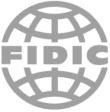 General ConditionsCONTENTSDefinitions listed alphabetically GENERAL PROVISIONSDefinitionsInterpretationCommunicationsLaw and LanguagePriority of DocumentsContract AgreementAssignmentCare and Supply of DocumentsDelayed Drawings or InstructionsEmployer’s Use of Contractor’s DocumentsContractor’s Use of Employer’s DocumentsConfidential DetailsCompliance with LawsJoint and Several LiabilityInspections and Audit by the BankTHE EMPLOYERRight of Access to the SitePermits, Licences or ApprovalsEmployer’s PersonnelEmployer’s Financial ArrangementsEmployer’s ClaimsTHE ENGINEEREngineer’s Duties and AuthorityDelegation by the EngineerInstructions of the EngineerReplacement of the EngineerDeterminationsTHE CONTRACTORContractor’s General ObligationsPerformance SecurityContractor’s RepresentativeSubcontractorsAssignment of Benefit of SubcontractCo-operationSetting OutSafety ProceduresQuality AssuranceSite DataSufficiency of the Accepted Contract AmountUnforeseeable Physical ConditionsRights of Way and FacilitiesAvoidance of InterferenceAccess RouteTransport of GoodsContractor’s EquipmentProtection of the EnvironmentElectricity, Water and GasEmployer’s Equipment and Free-Issue MaterialsProgress ReportsSecurity of the SiteContractor’s Operations on SiteFossilsNOMINATED SUBCONTRACTORSDefinition of “nominated Subcontractor”Objection to NominationPayments to nominated SubcontractorsEvidence of PaymentsSTAFF AND LABOUREngagement of Staff and LabourRates of Wages and Conditions of LabourPersons in the Service of EmployerLabour LawsWorking HoursFacilities for Staff and LabourHealth and SafetyContractor’s SuperintendenceContractor’s PersonnelRecords of Contractor’s Personnel and EquipmentDisorderly ConductForeign PersonnelSupply of FoodstuffsSupply of WaterMeasures against Insect and Pest NuisanceAlcoholic Liquor or DrugsArms and AmmunitionFestival and Religious CustomsFuneral ArrangementsProhibition of Forced or Compulsory LabourProhibition of Harmful Child LabourEmployment Records of WorkersPLANT, MATERIALS AND WORKMANSHIPManner of ExecutionSamplesInspectionTestingRejectionRemedial WorkOwnership of Plant and MaterialsRoyalties8 COMMENCEMENT, DELAYS AND SUSPENSION...........................................................................................................Commencement of WorksTime for CompletionProgrammeExtension of Time for CompletionDelays Caused by AuthoritiesRate of ProgressDelay DamagesSuspension of WorkConsequences of SuspensionPayment for Plant and Materials in Event of SuspensionProlonged SuspensionResumption of Work 9 TESTS ON COMPLETIONContractor’s ObligationsDelayed TestsRetestingFailure to Pass Tests on CompletionEMPLOYER’S TAKING OVERTaking Over of the Works and SectionsTaking Over of Parts of the WorksInterference with Tests on CompletionSurfaces Requiring ReinstatementDEFECTS LIABILITYCompletion of Outstanding Work and Remedying DefectsCost of Remedying DefectsExtension of Defects Notification PeriodFailure to Remedy DefectsRemoval of Defective WorkFurther TestsRight of AccessContractor to SearchPerformance CertificateUnfulfilled ObligationsClearance of SiteMEASUREMENT AND EVALUATIONWorks to be MeasuredMethod of MeasurementEvaluationOmissionsVARIATIONS AND ADJUSTMENTSRight to VaryValue EngineeringVariation ProcedurePayment in Applicable CurrenciesProvisional SumsDayworkAdjustments for Changes in LegislationAdjustments for Changes in CostCONTRACT PRICE AND PAYMENTThe Contract PriceAdvance PaymentApplication for Interim Payment CertificatesSchedule of PaymentsPlant and Materials intended for the WorksIssue of Interim Payment CertificatesPaymentDelayed PaymentPayment of Retention MoneyStatement at CompletionApplication for Final Payment CertificateDischargeIssue of Final Payment CertificateCessation of Employer’s LiabilityCurrencies of PaymentTERMINATION BY EMPLOYERNotice to CorrectTermination by EmployerValuation at Date of TerminationPayment after TerminationEmployer’s Entitlement to Termination for ConvenienceCorrupt or Fraudulent PracticesSUSPENSION AND TERMINATION BY CONTRACTORContractor’s Entitlement to Suspend WorkTermination by ContractorCessation of Work and Removal of Contractor’s EquipmentPayment on TerminationRISK AND RESPONSIBILITYIndemnitiesContractor’s Care of the WorksEmployer’s RisksConsequences of Employer’s RisksIntellectual and Industrial Property RightsLimitation of LiabilityUse of Employer’s Accommodation/FacilitiesINSURANCEGeneral Requirements for InsurancesInsurance for Works and Contractor’s EquipmentInsurance against Injury to Persons and Damage to PropertyInsurance for Contractor’s PersonnelFORCE MAJEUREDefinition of Force MajeureNotice of Force MajeureDuty to Minimise DelayConsequences of Force MajeureForce Majeure Affecting SubcontractorOptional Termination, Payment and ReleaseRelease from PerformanceCLAIMS, DISPUTES AND ARBITRATIONContractor’s ClaimsAppointment of the Dispute BoardFailure to Agree on the Composition of the Dispute BoardObtaining Dispute Board’s DecisionAmicable SettlementArbitrationFailure to Comply with Dispute Board’s DecisionExpiry of Dispute Board’s AppointmentAPPENDIX: DISPUTE BOARDGeneral Conditions of Dispute Board Agreement Annex: Procedural RulesINDEX OF SUB-CLAUSES	77Definitions listed alphabeticallyGeneral ConditionsGeneral Provisions1.1Definitions1.1.1In the Conditions of Contract (“these Conditions”), which include Particular Conditions, Parts A and B, and these General Conditions, the following words and expressions shall have the meanings stated. Words indicating persons or parties include corporations and other legal entities, except where the context requires otherwise.The Contract	1.1.1.1 “Contract” means the Contract Agreement, the Letter of Acceptance, the Letter of Tender, these Conditions, the Specification, the Drawings, the Schedules, and the further documents (if any) which are listed in theContract Agreement or in the Letter of Acceptance.“Contract Agreement” means the contract agreement referred to in Sub- Clause 1.6 [ Contract Agreement ].“Letter of Acceptance” means the letter of formal acceptance, signed bythe Employer, of  the  Letter  of  Tender,  including  any  annexed  memoranda comprising  agreements  between  and  signed  by  both  Parties.   If   there   is   no such  letter  of  acceptance,  the  expression  “Letter  of  Acceptance”   means   the Contract  Agreement  and  the  date  of  issuing  or  receiving  the  Letter  of  Acceptance means the date of signing the Contract Agreement.“Letter of Tender” means the document entitled letter of tender or letter ofbid, which was completed by the Contractor and includes the signed offer to the Employer for the Works.“Specification” means the document entitled specification, as included inthe Contract, and any additions and modifications to the specification in accordance with the Contract. Such document specifies the Works.“Drawings” means the drawings of the Works, as included in the Contract,and any additional and modified drawings issued by (or on behalf of) the Employer in accordance with the Contract.“Schedules” means the document(s) entitled schedules, completed by the Contractor and submitted with the Letter of Tender, as included in the Contract. Such document may include the Bill of Quantities, data, lists, and schedules of rates and/or prices.“Tender” means the Letter of Tender and all other documents which the Contractor submitted with the Letter of Tender, as included in the Contract.“Bill of Quantities”, “Daywork Schedule” and “Schedule of Payment Currencies” mean the documents so named (if any) which are comprised in the Schedules.“Contract Data” means the pages completed by the Employer entitled contract data which constitute Part A of the Particular Conditions.1.1.2Parties and Persons	1.1.2.1 “Party” means the Employer or the Contractor, as the context requires.“Employer” means the person named as employer in the Contract Data and the legal successors in title to this person.“Contractor” means the person(s) named as contractor in the Letter of Tender accepted by the Employer and the legal successors in title to this person(s).“Engineer” means the person appointed by the Employer to act as the Engineer for the purposes of the Contract and named in the Contract Data, or other person appointed from time to time by the Employer and notified to the Contractor under Sub-Clause 3.4 [ Replacement of the Engineer ].“Contractor’s Representative” means the person named by the Contractor in the Contract or appointed from time to time by the Contractor under Sub-Clause 4.3 [ Contractor’s Representative ], who acts on behalf of the Contractor.“Employer’s Personnel” means the Engineer, the assistants referred to in Sub-Clause 3.2 [ Delegation by the Engineer ] and all other staff, labour and other employees of the Engineer and of the Employer; and any other personnel notified to the Contractor, by the Employer or the Engineer, as Employer’s Personnel.“Contractor’s Personnel” means the Contractor’s Representative and all personnel whom the Contractor utilises on Site, who may include the staff,  labour and other employees of the Contractor  and  of  each  Subcontractor;  and any other personnel assisting the Contractor in the execution of the Works.“Subcontractor” means any person named in the Contract as a subcontractor, or any person appointed as a subcontractor, for a part of the Works; and the legal successors in title to each of these persons.“DB” means the person or three persons appointed under Sub-Clause 20.2 [ Appointment of the Dispute Board ] or Sub-Clause 20.3 [ Failure to Agree on  the Composition of the Dispute Board ].“FIDIC” means the Fédération Internationale des Ingénieurs-Conseils, the international federation of consulting engineers.“Bank” means the financing institution (if any) named in the Contract Data.1.1.3Dates, Tests, Periods“Borrower” means the person (if any) named as the borrower in the Contract Data.and Completion	1.1.3.1 “Base Date” means the date 28 days prior to the latest date for submission and completion of the Tender.“Commencement Date” means the date notified under Sub-Clause 8.1 [ Commencement of Works ].“Time for Completion” means the time for completing the Works or a Section(as the case may be) under Sub-Clause 8.2 [ Time for Completion ], as stated in the ContractData (with any extension under Sub-Clause 8.4 [ Extension of Time for Completion ]), calculated from the Commencement Date.“Tests on Completion” means the tests which are specified in the Contract or agreed by both Parties or instructed as a Variation, and which are carried out under Clause 9 [ Tests on Completion ] before the Works or a Section (as the case may be) are taken over by the Employer.“Taking-Over Certificate” means a certificate issued under Clause 10   [ Employer’s Taking Over ].“Tests after Completion” means the tests (if any) which are specified in the Contract and which are carried  out  in  accordance  with  the  Specification  after the Works or a Section (as the case may be) are taken over by the Employer.“Defects Notification Period” means the period for notifying defects in the Works or a Section (as the case may be) under Sub-Clause 11.1[ Completion of Outstanding Work and Remedying Defects ], which  extends  over twelve months except if otherwise stated in the Contract Data (with any extension under  Sub-Clause  11.3  [Extension  of  Defects  Notification Period ]), calculated from the date on which the Works or Section is  completed as certified under Sub-Clause 10.1 [ Taking Over of  the Works  and Sections ].“Performance Certificate” means the certificate issued under Sub-Clause11.9 [ Performance Certificate ].“day” means a calendar day and “year” means 365 days.1.1.4Money and Payments	1.1.4.1 “Accepted Contract Amount” means the amount accepted in the Letter of Acceptance for the execution and completion of  the  Works  and  the remedying of any defects.“Contract Price” means the price defined in Sub-Clause 14.1 [ The Contract Price ], and includes adjustments in accordance with the Contract.“Cost” means all expenditure reasonably incurred (or to be incurred) by the Contractor, whether on or off the  Site,  including  overhead  and  similar charges, but does not include profit.“Final Payment Certificate” means the payment certificate issued under Sub-Clause 14.13 [ Issue of Final Payment Certificate ].“Final Statement” means the statement defined  in  Sub-Clause 14.11  [ Application for Final Payment Certificate ].“Foreign Currency” means a currency in which part (or all) of the Contract Price is payable, but not the Local Currency.“Interim Payment Certificate” means a payment certificate issued under Clause 14 [ Contract Price and Payment ], other than the Final Payment Certificate.“Local Currency” means the currency of the Country.“Payment Certificate” means a payment certificate issued under Clause 14 [ Contract Price and Payment].“Provisional Sum” means a sum (if any) which is specified in the Contract asa  provisional  sum,  for  the  execution  of  any  part  of  the  Works   or   for   the supply  of  Plant,  Materials  or  services  under  Sub-Clause   13.5   [   Provisional  Sums ].“Retention Money” means the accumulated retention moneys which the Employer retains under Sub-Clause 14.3 [ Application for Interim Payment Certificates ] and pays under Sub-Clause14.9	[ Payment of Retention Money ].“Statement” means a statement submitted by the Contractor as part of an application, under Clause 14 [ Contract Price and Payment ], for a payment certificate.1.1.5Works and Goods	1.1.5.1	“Contractor’s Equipment” means all apparatus, machinery, vehicles and other things required for the execution and completion of the Works and theremedying of any defects. However, Contractor’s Equipment excludes Temporary Works, Employer’s Equipment (if any), Plant, Materials and any other things intended to form or forming part of the Permanent Works.“Goods” means Contractor’s Equipment, Materials, Plant and Temporary Works, or any of them as appropriate.“Materials” means things of all kinds (other than Plant) intended to form or forming part of the Permanent Works, including the supply-only materials (ifany) to be supplied by the Contractor under the Contract.“Permanent Works” means the permanent works to be executed by the Contractor under the Contract.“Plant” means the apparatus, machinery and vehicles intended to form or forming part of the Permanent Works, including vehicles purchased for the Employer and relating to the construction or operation of the Works.“Section” means a part of the Works specified in the Contract Data as a Section (if any).“Temporary Works” means all temporary works of every kind (other than Contractor’s Equipment) required on Site for the execution and completionof the Permanent Works and the remedying of any defects.“Works” mean the Permanent Works and the Temporary Works, or either of them as appropriate.1.1.6Other Definitions	1.1.6.1 “Contractor’s Documents” means the calculations, computer programsand  other  software,  drawings,  manuals,  models  and  other  documents  of   a technical nature (if any) supplied by the Contractor under the Contract.“Country” means the country in which the Site (or most of it) is located, where the Permanent Works are to be executed.“Employer’s Equipment” means the apparatus, machinery and vehicles (if any) made available by the Employer for the use of the Contractor in the execution of the Works, as stated in the Specification; but does not includePlant which has not been taken over by the Employer.“Force Majeure” is defined in Clause 19 [ Force Majeure ].“Laws” means all national (or state) legislation, statutes, ordinances and other laws, and regulations and by-laws of any legally constituted public authority.“Performance Security” means the security (or securities, if any) under Sub-Clause 4.2 [ Performance Security ].“Site” means the places where the Permanent Works are to be executed, including storage and working areas, and to which Plant and Materials are to be delivered, and any other places as may be specified in the Contract as forming part of the Site..“Unforeseeable” means not reasonably foreseeable by an experienced contractor by the Base Date.“Variation” means any change to the Works, which is instructed or approved as a variation under Clause 13 [ Variations and Adjustments ].1.2Interpretation	In the Contract, except where the context requires otherwise:words indicating one gender include all genders;words indicating the singular also include the plural and words indicating the plural also include the singular;provisions including the word “agree”, “agreed” or “agreement” require the agreement to be record in writing;“written” or “in writing” means hand-written, type-written, printed or electronically made, and resulting in a permanent record; andthe word “tender” is synonymous with “bid”, and “tenderer” with “bidder” and the words “tender documents” with “bidding documents".The marginal words and other headings shall not be taken into consideration in the interpretation of these Conditions.In these Conditions, provisions including the expression “Cost plus profit” require thisprofit to be one-twentieth (5%) of this Cost unless otherwise indicated in the ContractData.1.3Communications	Wherever these Conditions provide for the giving or issuing of approvals, certificates, consents,	determinations,	notices,	requests	and	discharges,	these communicationsshall be:in writing and delivered by hand (against receipt), sent by mail or courier, or transmitted using any of the  agreed  systems  of  electronic  transmission  as stated in the Contract Data; anddelivered, sent or transmitted to the address for the recipient’s communications as stated in the Contract Data. However:if the recipient gives notice of another address, communications shall thereafter be delivered accordingly; andif the recipient has not stated otherwise when requesting an approval or consent, it may be sent to the address from which the request wasissued.1.4Law and Language1.5Priority of DocumentsApprovals, certificates, consents and determinations shall not be unreasonably withheld or delayed. When a certificate is issued to a Party, the certifier shall send a copy to the other Party. When a notice is issued to a Party, by the other Party or theEngineer, a copy shall be sent to the Engineer or the other Party, as the case may be.The Contract shall be governed by the law of the country or other jurisdiction stated in the Contract Data.The ruling language of the Contract shall be that stated in the Contract Data.The language for communications shall be that stated in the Contract Data. If no language is stated there, the language for communications shall be the ruling language of the Contract.The documents forming the Contract are to be taken as mutually explanatory of one another. For the purposes of interpretation, the priority of the documents shall be in accordance with the following sequence:the Contract Agreement (if any),the Letter of Acceptance,the Tender,the Particular Conditions - Part A,the Particular Conditions - Part B,these General Conditions,the Specification,the Drawings, andthe Schedules and any other documents forming part of the Contract.If an ambiguity or discrepancy is found in the documents, the Engineer shall issue any necessary clarification or instruction.TABLE OF CONTENTSPART II - SPECIAL/PARTICULAR CONDITIONS OF CONTRACTAPPE NDIX.AnnexGeneral Conditions of Dispute Board Agreement PROCEDURAL RULESPART II - SPECIAL /PARTICULAR CONDITIONS OF CONTRACT1.1	Definitions“Form of Bid” is synonymous with “Letter of Tender”.“Bid” is synonymous with “Tender”.“Bidding” is synonymous with “contract”.The following paragraph is added:“Programme” means the programme to be submitted by the contractor in accordance with Sub-Clause 8.3 and any approved revisions thereto.1.12.2	“Employer” is synonymous with “Procuring Agency”1.1.2.9 “DB” is synonymous with “Committee”.1.1.3.1 Replace 28 days by 7 days in LCB and 15 days in ICB..1.1.3.7 “Defects notification Period” is synonymous with “Defects liability Period”.1.15	Inspections and Audit by the BankDeletedProcuring Agency can retain this clause with or without changes, in case of contracts under Project, Bank and donor’s programme.3.1 Engineer’s Duties and Authority.The following paragraph is added after duties:Procuring agency shall ensure that the Engineer‟s Representative/Staff is a professional engineer as defined in the Pakistan Engineering Council Act 1975 (V of 1976)4.3	Contractor’s RepresentativeThe following text is to be added after last line:The contractor‟s authorised representative and his other professional engineers working at site shall register themselves with the Pakistan Engineering Council.6.10	Records of Contractor’s Personnel and EquipmentThe following paragraph is added:The Contractor shall, upon request by the Engineer at any time in relation to any itemof hired Contractor‟s Equipment, forthwith notify the Engineer in writing the name and address of the Owner of the equipment and shall certify that the agreement for the hire thereof contains a provision in accordance with the requirements set forth above.The following sub-clause 7.9 is added in (GCC):7.9	Use of Pakistani Materials and ServicesThe contractor shall, so far as may be consistent with the contract, make the maximum use of materials, supplies, plant and equipment indigenous to or produced or fabricated in Pakistan and services, available in Pakistan provided such materials, supplies, plant, equipment and services shall be of required standard.8.1	Commencement of WorksThe last para is deleted and substituted with the following:The contractor shall commence the works on site within the period named in Appendix-A to Bid from the date of receipt by him from the Engineer of a written Notice to Commence. Thereafter, the contractor shall proceed with the works with due expedition and without delay.8.11 Prolonged Suspension Replace 84 days by 120 days.ProgrammeThe following text is to be added after [Commencement of Works]The programme shall be submitted in the either form of:Bar Chart identifying the critical activities.Critical Path Method (CPM) identifying the critical path/activities.Program Evaluation and Review Techniques (PERT).(Procuring Agency to select appropriate one)13.1	Right to varyIn the last line of Para, after the word “Variation", the word “in writing” is added.13.3	Variation procedureIn the tenth line, after the words “as soon as practicable” following is added: “and within a period not exceeding one-eighth of the completion time”13.8	Adjustment for changes in costThis clause will be applicable for Foreign funded Project/ Schemes or	ICB Contracts (locally & foreign funded) only.The following provision is added for Local funded Project/ Schemes/National Competitive Bidding Contracts:The amounts payable to the Contractor, pursuant to Sub-Clause 14.6, shall be adjusted in respect of the rise or fall in the cost of materials only, and will be paid to the contractor on those items mentioned in the Appendix –C (B).Similarly reduction in the cost of these materials will also be recovered from the contractor accordinglyThe Contract Price Sub-para (d) is deleted.Advance PaymentThe Text is deleted and replaced with following:Advance Payment/Mobilization Advance shall be made available to the Contractor by the procuring agency on following conditions:Mobilization Advance/Advance PaymentMobilization advance up to 10 % of the Contract Price may be paid by the procuring agency to the Contractor on the works costing Rs2.5 million or above on following conditions:on submission by the Contractor of a mobilization advance guarantee for the full amount of the advance in the specified form, from a Scheduled Bank in Pakistan, acceptable to the procuring agency;[XXX] This Advance [XXX] shall be recovered in 5 equal installments from the 5 R.A bills and in case the number of bills is less than 5 then 1/5 of the advance [XXX] shall be recovered from each bill and the balance [XXX] be recovered from the final bill. It may be insured that there is sufficient amount in the final bill to enable recovery of the Mobilization Advance.14.5 Plants and Materials intended for WorksAdd the following paragraph as sub-clause 14.5 (d) for Secured Advance on non – perishable materials and sub-clauses (a), (b) and (c) will be applicable for plants only :-The Contractor shall be entitled to receive from the procuring agency Secured Advance against an INDENTURE BOND in Public Works Account Form No.31 (Fin. R. Form No. 2) acceptable to the procuring agency of such sum as the Engineer may consider proper in respect of non-perishable materials brought at the site but not yet incorporated in the Permanent Works provided that:The materials are in accordance with the specifications for the permanent works;Such materials have been delivered to the site and are properly stored and protected against loss or damage or deterioration to the satisfaction and verification of the Engineer/Assistant Engineer but at the risk and cost of the Contractor;The Contractor‟s records of the requirements, orders, receipts and use of materials are kept in a form approved by the Engineer, and such records shall be available for inspection by the Engineer;The Contractor shall submit with his monthly statement the estimated value of the materials on site together with such documents as may be required by the Engineer for the purpose of valuation of materials and providing evidence of ownership and  payment therefore;Ownership of such materials shall be deemed to vest in the procuring agency and these materials shall not be removed from the site or otherwise disposed of without written permission of the procuring agency;The sum payable for such materials on site shall not exceed 75 % of the (i) landed cost of imported materials, or (ii) ex-factory / ex-warehouse price of locally manufactured or produced materials, or (iii) market price of stands other materials;Secured Advance shall not be allowed unless and until the previous advance, if any, is fully recovered;Detailed account of advances must be kept in part II of running account bill or a separate statement; andSecured Advance may be permitted only against materials/quantities anticipated to be consumed / utilized on the work within a period of 3 months from the date of issue of secured advance and in no case for full quantities of materials for the entire work/contract.Recovery of Secured Advance:Secured Advance paid on non-perishable materials to the Contractor under the above provisions shall be effected from the monthly payments on actual consumption basis, but not later than period specified in the rules not more than three months (even if unutilized);14.8     Delayed PaymentSecond Para is replaced with following text:In the event of the failure of the Procuring Agency to make the payment within the time stated, the procuring agency shall pay to the contractor in case of ICB contracts only, the compensation at rate of KIBOR+2% per annum in local currency and Libor+1% for foreign currency, upon all sums to be paid from the date of which the same would have been paid.15.2	Termination by EmployerThe following Para is added at the end of the sub-clause:Provided further, that in addition to the action taken by the procuring  agency against the Contractor under this Clause, the procuring agency may also refer the case of default of the Contractor to Pakistan Engineering Council for punitive action under the Construction and Operation of Engineering Works Bye-Laws 1987, as amended from time to time.15.6	Corrupt and fraudulent Practices.The following text is to be added as 3rd paragraph:Successful Contractor has to provide Integrity Pact (for contracts worth Rs.10.0 million and above).If the Contractor or any of his Subcontractors, agents or servants is found to have violated or involved in violation of the Integrity Pact signed by the Contractor as Appendix-L to his Bid, then the procuring agency shall be entitled to:recover from the Contractor an amount equivalent to ten times the sum of any commission, gratification, bribe, finder‟s fee or kickback given by the Contractor or any of his Subcontractors, agents or servants;terminate the Contract; andrecover from the Contractor any loss or damage to the procuring agency as a result of such termination or of any other corrupt business practices of the Contractor or any of his Subcontractors, agents or servants.The termination under sub-para (b) of this Sub-Clause shall proceed in the manner prescribed under sub-clauses 15.2 & 15.5 and the payment under Sub-Clause 15.4 shall be made after having deducted the amounts due to the procuring agency under Sub-Para (a) and (c) of this Sub-Clause.16.4	Payment on TerminationSub-paragraph (c) is deleted.17.3	Employer’s/ Procuring Agency’s RisksSub-Clause 17.3 (h) is deleted.The following text is added in Clause 18.1 (GCC):18.1	General Requirements for InsuranceThe contractor shall be obliged to place all insurances relating to the contract (including, but not limited to, the insurances referred to in Clauses 18.1,18.2,18.3,18.4) with Insurance Company having at least AA rating from PACRA/JCR in favour of the Employer//Procuring Agency valid for a period 28 days after beyond the Bid Validity date.Costs of such insurances shall be borne by the contractor.19.6	Optional Termination, Payment and release by the EmployerSub-clauses (c), (d) and (e) are deleted.20.6	ArbitrationText will be replaced as under; Any dispute in respect of which:the decision, of the Dispute Board has not become final and binding pursuant to sub- clause 20.2, andamicable settlement has not been reached within the period stated in sub-clause 20.5, shall be finally settled, under the provisions of the Arbitration Act, 1940 as amended or any statutory modification/Rules of Conciliation And Arbitration PEC Islamabad or re-enactment thereof for the time being in force.The place of arbitration shall be	, in Sindh Province.Procuring Agency can retain this clause without changes, in case of contracts under Project,Bank and donor’s programme except the place of arbitration shall be	, in SindhProvince.Annex PROCEDURAL RULESProcuring Agency can retain these rules with or without changes, in case of contracts under Project, Bank and donor’s programme.PART II –SPECIAL/PARTICULAR CONDITIONS OF CONTRACTAppointment of the Dispute Board / Notification of the Committee20.2 Arbitration	20.6Commencement of Works	8.1Contractor‟s Representative	4.3Contractor‟s Claims	20.1Contract Price	14.1Corrupt and fraudulent Practices (Integrity Pact).	15.6Definitions	1.1Delayed Payments	14.8Employer‟s/Procuring Agency‟s Risks	17.3Engineer‟s Duties and Authority	3.1Expiry of Dispute Board‟s Appointment	20.8Failure to agree on the composition of the Dispute Board.	20.3Failure to comply with Dispute Board‟s Decision	20.7General Conditions of Dispute Board Agreement	Appendix General Requirements for Insurance		18.1Optional Termination, Payment and release by the Employer	19.6Obtaining Dispute Board‟s Decision	20.4Payment on Termination	15.6Plants and Materials intended for Works	14.5PROCEDURAL RULES	AnnexProlonged Suspension	8.11Programme	8.3Records of Contractor‟s Personnel and equipment	6.10Right to vary	13.1Termination by Employer/Procuring Agency	15.2Use of Pakistani Materials and Services	7.9Variation procedure	13.3SPECIFICATIONSDRAWINGSCONTENTSPage No.INVITATION FOR BIDSINVITATION FOR BIDS4Form5INSTRUCTIONS TO BIDDERSINSTRUCTIONS TO BIDDERS6A.GeneralIB.1	Scope of Bid7IB.2	Source of Funds7IB.3	Eligible Bidders7IB.4	One Bid Per Bidder8IB.5	Cost of Bidding8IB.6	Site Visit8B.Bidding DocumentsIB.7	Contents of Bidding Documents9IB.8	Clarification of Bidding Documents9IB.9	Amendment of Bidding Documents9C.Preparation of BidsIB.10. Language of Bid10IB.11 Documents Accompanying the Bid10IB.12 Bid Prices11IB.13 Currencies of Bid and Payment12IB.14 Bid Validity12IB.15 Bid Security13IB.16 Alternate Proposals by Bidder13IB.17 Pre-Bid Meeting14IB.18 Format and Signing of Bid14D.Submission of BidsIB.19 Sealing and Marking of Bids15IB.20 Deadline for Submission of Bids15IB.21 Late Bids16IB.22 Modification, Substitution and Withdrawal of Bids16E.Bid Opening and EvaluationBid Opening and EvaluationIB.23 Bid OpeningIB.23 Bid Opening16IB.24 Process to be ConfidentialIB.24 Process to be Confidential17IB.25 Clarification of BidsIB.25 Clarification of Bids17IB.26 Examination of Bids and Determination of ResponsivenessIB.26 Examination of Bids and Determination of Responsiveness17IB.27 Correction of ErrorsIB.27 Correction of Errors18IB.28 Evaluation and Comparison of BidsIB.28 Evaluation and Comparison of Bids18F.Award of ContractAward of ContractIB.29 AwardIB.29 Award19IB.30   Procuring Agency‟s Right to Accept any Bid and to Reject anyor all BidsIB.30   Procuring Agency‟s Right to Accept any Bid and to Reject anyor all Bids19IB.31 Notification of AwardIB.31 Notification of Award20IB.32 Performance SecurityIB.32 Performance Security20IB.33 Signing of Contract AgreementIB.33 Signing of Contract Agreement20IB.34 General Performance of the BiddersIB.34 General Performance of the Bidders21IB.35 Integrity PactIB.35 Integrity Pact21IB.36 Instructions Not Part of ContractIB.36 Instructions Not Part of Contract21IB.37 ArbitrationIB.37 Arbitration21BIDDING DATABIDDING DATABIDDING DATA22FORM OF BID AND APPENDICES TO BIDFORM OF BID AND APPENDICES TO BIDFORM OF BID AND APPENDICES TO BID27FORM OF BIDFORM OF BID28Appendix-A to Bid: Special Stipulations30Appendix-B to Bid: Foreign Currency Requirements31Appendix-C to Bid: Price Adjustment (Under Clause 70)32Appendix-D to Bid: Bill of Quantities33Appendix-E to Bid: Proposed Construction Schedule51Appendix-F to Bid: Method of Performing the Work52Appendix-G to Bid: List of Major Equipment – RelatedItems53Appendix-H to Bid: Construction Camp and HousingFacilities55Appendix-I to Bid: List of Subcontractors56Appendix-J to Bid: Estimated Progress Payments57Appendix-K to Bid: Organization Chart of the SupervisoryStaff and Labour58Appendix-L to Bid: Integrity Pact59FORMSBID SECURITY61PERFORMANCE SECURITY63CONTRACT AGREEMENT65MOBILIZATION ADVANCE GUARANTEEINDENTURE BOND FOR SECURED ADVANCE67691.Engineer representing Consulting Firm hiredby the procuring agency to issue variation in case of emergency.3.1Up to 2% of the contract  price stated in the Letter of Acceptance.2.Amount of Performance Security4.2Up to 10% of contract price. Total amount including performance security and retention money deducted from bills should not exceed 10% of contract price stated in the Letter ofAcceptance.3.Time for Furnishing Programme8.3Within 42 days from the date ofreceipt of Letter of Acceptance.4.Minimum amount of Third Party Insurance18.3Rs. 	per occurrence withnumber of occurrences unlimited.5.Time for Commencement8.1Within 14 days from the date of receipt    of    Engineer‟s    Notice    to Commence, this shall be issued within fourteen (14) days after signing ofContract Agreement.6.Time for Completion (works & sections)8.2 &10.2 	days from the date of receiptof Engineer‟s Notice to Commence.7.Amount	of	Liquidity	Damages/Delay Damages/Penalties8.7---------Damages per day (are to be mentioned) but total amountwill not be more than 10% of contract Price.8.Defects Liability Period11.1 	days from the effectivedate of Taking Over Certificate.9.Percentage of Retention Money14.210	%	of	the	amount	ofInterim/Running Payment Certificate.10.Limit of Retention Money14.25 % of Contract Price stated in theLetter of Acceptance.11.Minimum	amount	of	Interim/RunningPayment Certificates14.2Rs.  	12.Time of Payment from delivery of Engineer‟s Interim/Running Payment Certificate to the procuring agency.14.730 days in case of local currency or 42 days in case of foreign funded  projects.13.Mobilization Advance.14.210% of Contract Price stated in theLetter of Acceptance.Unit of CurrencyEquivalent in Pak. RupeesAustralian Dollar--------------------------Euro--------------------------Japanese Yen--------------------------U.K. Pound--------------------------U.S. Dollars--------------------------CostElementDescriptionWeight agesApplicable index1234(i)Fixed Portion0.350(ii)Local LaborGovernment of Pakistan (GoP) Federal Bureau	of	Statistics	(FBS)	MonthlyStatistical Bulletin.(iii)Cement – in bags“	“	“(iv)Reinforcing Steel“	“	“(v)High Speed Diesel (HSD)“	“	“(vi)Bricks“	“	“(vii)Bitumen“	“	“(viii)Total1.000Cost ElementDescriptionDescriptionBase priceApplicable indexApplicable indexApplicable indexApplicable indexApplicable index122344444(i)Cement – in bagsCement – in bagsGovernment of Pakistan (GoP) Federal	Bureau	of	Statistics(FBS)	Monthly	Statistical Bulletin.		“		“Government of Pakistan (GoP) Federal	Bureau	of	Statistics(FBS)	Monthly	Statistical Bulletin.		“		“Government of Pakistan (GoP) Federal	Bureau	of	Statistics(FBS)	Monthly	Statistical Bulletin.		“		“Government of Pakistan (GoP) Federal	Bureau	of	Statistics(FBS)	Monthly	Statistical Bulletin.		“		“Government of Pakistan (GoP) Federal	Bureau	of	Statistics(FBS)	Monthly	Statistical Bulletin.		“		“(ii)Reinforcing SteelReinforcing Steel“““(iii)BricksBricks“““(iv)BitumenBitumen“““(v)Wooditem)(Composite“““Total five items.Total five items.ItemDescriptionUnitQuantityRateRateAmountRupees	in figuresRupees in wordsRupees1234556101102103104105106Total for Bill No. 1(Carried forward to Summary Page)Total for Bill No. 1(Carried forward to Summary Page)Total for Bill No. 1(Carried forward to Summary Page)Total for Bill No. 1(Carried forward to Summary Page)Total for Bill No. 1(Carried forward to Summary Page)Total for Bill No. 1(Carried forward to Summary Page)Total for Bill No. 1(Carried forward to Summary Page)ItemDescriptionUnitQuantityRateRateAmountRupees	in figuresRupees in wordsRupees1234556201202203204205206Total for Bill No. 2(Carried forward to Summary Page)Total for Bill No. 2(Carried forward to Summary Page)Total for Bill No. 2(Carried forward to Summary Page)Total for Bill No. 2(Carried forward to Summary Page)Total for Bill No. 2(Carried forward to Summary Page)Total for Bill No. 2(Carried forward to Summary Page)Total for Bill No. 2(Carried forward to Summary Page)ItemDescriptionUnitQuantityRateRateAmountRupees infiguresRupeesin wordsRupees1234556301302303304305306Total for Bill No. 3(Carried forward to Summary Page)Total for Bill No. 3(Carried forward to Summary Page)Total for Bill No. 3(Carried forward to Summary Page)Total for Bill No. 3(Carried forward to Summary Page)Total for Bill No. 3(Carried forward to Summary Page)Total for Bill No. 3(Carried forward to Summary Page)Total for Bill No. 3(Carried forward to Summary Page)ItemDescriptionUnitQuantityRateRateAmountRupees in figuresRupees in wordsRupees1234556401402403404205406Total for Bill No. 4(Carried forward to Summary Page)Total for Bill No. 4(Carried forward to Summary Page)Total for Bill No. 4(Carried forward to Summary Page)Total for Bill No. 4(Carried forward to Summary Page)Total for Bill No. 4(Carried forward to Summary Page)Total for Bill No. 4(Carried forward to Summary Page)Total for Bill No. 4(Carried forward to Summary Page)ItemDescriptionUnitQuantityRateRateAmountRupees infiguresRupees in wordsRupees1234556501502503504505506Total for Bill No. 5Carried forward to Summary Page )Total for Bill No. 5Carried forward to Summary Page )Total for Bill No. 5Carried forward to Summary Page )Total for Bill No. 5Carried forward to Summary Page )Total for Bill No. 5Carried forward to Summary Page )Total for Bill No. 5Carried forward to Summary Page )Total for Bill No. 5Carried forward to Summary Page )ItemDescriptionUnitQuantityRateRateAmountRupees infiguresRupees in wordsRupees1234556601Mobilization Cost602603604605606Total for Bill No. 6Carried forward to Summary Page )Total for Bill No. 6Carried forward to Summary Page )Total for Bill No. 6Carried forward to Summary Page )Total for Bill No. 6Carried forward to Summary Page )Total for Bill No. 6Carried forward to Summary Page )Total for Bill No. 6Carried forward to Summary Page )Total for Bill No. 6Carried forward to Summary Page )ItemDescriptionUnitQuantityRateRateAmountRupees infiguresRupees in wordsRupees1234556601Items ofwater supply & drainage602Paths & parks603External electrification604605606Total for Bill No. 7Carried forward to Summary Page )Total for Bill No. 7Carried forward to Summary Page )Total for Bill No. 7Carried forward to Summary Page )Total for Bill No. 7Carried forward to Summary Page )Total for Bill No. 7Carried forward to Summary Page )Total for Bill No. 7Carried forward to Summary Page )Total for Bill No. 7Carried forward to Summary Page )Item No.DescriptionUnitNominal QuantityRate (Rs) in FigureRate (Rs) in WordsExtended Amount(Rs.)1234567D101GangerHr500D102LabourerHr5,000D103Brick layerHr500D104MasonHr500D105CarpenterHr500D106Steel work ErectorHr500------etc-------Hr500D113Driver for vehicle up to 10tonsHr1,000D114Operator	for	excavator,dragline, shovel or craneHr500D115Operator	for	tractor, (tracked) with dozer blade orripperHr500D122Sub TotalAllow 	percent of subtotal for Contractor‟s overhead, profit, etc, in accordance with Paragraph 3(b) of Day work Schedule	 	 Total for Day work: Labour :  	(Carried forward to Day work Summary)Sub TotalAllow 	percent of subtotal for Contractor‟s overhead, profit, etc, in accordance with Paragraph 3(b) of Day work Schedule	 	 Total for Day work: Labour :  	(Carried forward to Day work Summary)Sub TotalAllow 	percent of subtotal for Contractor‟s overhead, profit, etc, in accordance with Paragraph 3(b) of Day work Schedule	 	 Total for Day work: Labour :  	(Carried forward to Day work Summary)Sub TotalAllow 	percent of subtotal for Contractor‟s overhead, profit, etc, in accordance with Paragraph 3(b) of Day work Schedule	 	 Total for Day work: Labour :  	(Carried forward to Day work Summary)Sub TotalAllow 	percent of subtotal for Contractor‟s overhead, profit, etc, in accordance with Paragraph 3(b) of Day work Schedule	 	 Total for Day work: Labour :  	(Carried forward to Day work Summary)Sub TotalAllow 	percent of subtotal for Contractor‟s overhead, profit, etc, in accordance with Paragraph 3(b) of Day work Schedule	 	 Total for Day work: Labour :  	(Carried forward to Day work Summary)Item No.DescriptionUnitNominal QuantityRate (Rs) in FigureRate (Rs) in Words )Extended Amount(Rs.)1234567D201Cement, ordinary Portland orequivalent in bagsM:Ton200D202Mild Steel reinforcing bar up to 16mm diameter to BS4449 or equivalentM:Ton100D203Fine aggregate for concrete as	specified		in Clause 		Cu: M1,000D204 	etc 	D222Gelignite (Noble Special Gelatine 60 % or equivalent) including caps, fuse, wireand requisite accessoriesM:Ton10D223Sub TotalAllow 	percent of subtotal for Contractor‟s overhead, profit, etc., in accordance with Paragraph 4(b) of Day  work Schedule	 	Total for Day work: Materials(Carried forward to Day work Summary)Sub TotalAllow 	percent of subtotal for Contractor‟s overhead, profit, etc., in accordance with Paragraph 4(b) of Day  work Schedule	 	Total for Day work: Materials(Carried forward to Day work Summary)Sub TotalAllow 	percent of subtotal for Contractor‟s overhead, profit, etc., in accordance with Paragraph 4(b) of Day  work Schedule	 	Total for Day work: Materials(Carried forward to Day work Summary)Sub TotalAllow 	percent of subtotal for Contractor‟s overhead, profit, etc., in accordance with Paragraph 4(b) of Day  work Schedule	 	Total for Day work: Materials(Carried forward to Day work Summary)Sub TotalAllow 	percent of subtotal for Contractor‟s overhead, profit, etc., in accordance with Paragraph 4(b) of Day  work Schedule	 	Total for Day work: Materials(Carried forward to Day work Summary)Sub TotalAllow 	percent of subtotal for Contractor‟s overhead, profit, etc., in accordance with Paragraph 4(b) of Day  work Schedule	 	Total for Day work: Materials(Carried forward to Day work Summary)Item No.DescriptionUnitNominal QuantityRate (Rs.) in FigureRate Rs.) in WordsExtended Amount(Rs.)123456D301Excavator ,face shovel or dragline:Up-to and including 1 Cu.M.Over 1 Cu.M to 2 Cu. M.Over 2 Cu. MHr Hr500400Hr100D302Tractor (tracked) including bull or angle dozer:Up-to and including 150 HPOver 150 to 200 HPOver 200 to 250 HPHrHr Hr500400200D303Tractor with ripper:Up-to and including 200 HPOver 200 to 250 HPTractor with ripper:Up-to and including 200 HPOver 200 to 250 HPHr400Tractor with ripper:Up-to and including 200 HPOver 200 to 250 HPHr200D304 	etc 	Total for day work: Constructional Plant  	 (Carried forward to day work summary)Total for day work: Constructional Plant  	 (Carried forward to day work summary)Total for day work: Constructional Plant  	 (Carried forward to day work summary)Total for day work: Constructional Plant  	 (Carried forward to day work summary)Total for day work: Constructional Plant  	 (Carried forward to day work summary)Total for day work: Constructional Plant  	 (Carried forward to day work summary)Amount (Rs.)Total for day work: LabourTotal for day work: MaterialsTotal for day work: Constructional PlantTotal for day work(Carried forward to summary page of Bill of Quantities)Amount (Rs.)Bill No. 1:	Earthworks/Plinth and Foundation Bill No. 2:	Culverts and Bridges/Ground FloorBill No. 3:	Subsurface Drains/Internal Water Supply & Sanitary FittingsBill No 4:	Subsurface Drains/ Pipe Laying and Man holes/Internal water Supply and Sanitary FittingsBill No. 5	Tube wells and Pump-houses/Internal Electrification Bill No. 6	Miscellaneous ItemsBill No. 7	External DevelopmentSub-Total of Bills Day workBid PriceOwned Purchased or LeasedDescription of Unit (Make, Model, Year)Capacity HP RatingConditionPresent Location or SourceDate of Delivery at SitePeriod of Work on Project1234567a. Ownedb.	To	be Purchasedc. To be arranged on LeasePart of Works (Give Details)Subcontractor (With Complete Address)12Quarter/ Year/ PeriodAmounts(in thousands)12Ist Quarter2nd Quarter3rd Quarter4th Quarter5th Quarter6th Quarter7th Quarter8th Quarter9th QuarterBid Price1.	Signature2.	NameWITNESSWITNESS3.	Title1.1.1.4.1Accepted Contract Amount1.1.4.7Interim Payment Certificate1.1.2.11Bank1.1.6.5Laws1.1.3.1Base Date1.1.1.3Letter of Acceptance1.1.1.9Bill of Quantities1.1.1.4Letter of Tender1.1.2.12Borrower1.1.4.8Local Currency1.1.3.2Commencement Date1.1.5.3Materials1.1.1.1Contract1.1.2.1Party1.1.1.2Contract Agreement1.1.4.9Payment Certificate1.1.1.10Contract Data1.1.3.8Performance Certificate1.1.4.2Contract Price1.1.6.6Performance Security1.1.2.3Contractor1.1.5.4Permanent Works1.1.6.1Contractor’s Documents1.1.5.5Plant1.1.5.1Contractor’s Equipment1.1.4.10Provisional Sum1.1.2.7Contractor’s Personnel1.1.4.11Retention Money1.1.2.5Contractor’s Representative1.1.1.7Schedules1.1.4.3Cost1.1.1.9Schedule, Payment Currencies1.1.6.2Country1.1.5.6Section1.1.2.9DB1.1.6.7Site1.1.3.9day1.1.1.5Specification1.1.1.9Daywork Schedule1.1.4.12Statement1.1.3.7Defects Notification Period1.1.2.8Subcontractor1.1.1.6Drawings1.1.3.5Taking-Over Certificate1.1.2.2Employer1.1.5.7Temporary Works1.1.6.3Employer’s Equipment1.1.1.8Tender1.1.2.6Employer’s Personnel1.1.3.6Tests after Completion1.1.2.4Engineer1.1.3.4Tests on Completion1.1.2.10FIDIC1.1.3.3Time for Completion1.1.4.4Final Payment Certificate1.1.6.8Unforeseeable1.1.4.5Final Statement1.1.6.9Variation1.1.6.4Force Majeure1.1.5.8Works1.1.4.6Foreign Currency1.1.3.9year1.1.5.2GoodsClauseTitlePage1.1Definitions1453.1Engineer‟s Duties and Authority4.3Contractor‟s Representative1456.10Records of Contractor‟s Personnel and equipment1457.9Use of Pakistani Materials and Services1458.1Commencement of Works1458.11Prolonged Suspension8.3Programme13.1Right to vary13.3Variation procedure13.8Adjustment for changes in cost14.1Contract Price14.2Advance Payment14.5Plants and Materials intended for Works14.8Delayed Payments15.2Termination by Employer/Procuring Agency15.6Corrupt and fraudulent Practices (Integrity Pact).16.4Payment on Termination17.3Employer‟s/Procuring Agency‟s Risks18.1General Requirements for Insurance19.6Optional Termination, Payment and release by the Employer20.1Contractor‟s Claims20.2Appointment of the Dispute Board / Notification of the Committee20.3Failure to agree on the composition of the Dispute Board.20.4Obtaining Dispute Board‟s Decision20.5Amicable Settlement.20.6Arbitration20.7Failure to comply with Dispute Board‟s Decision20.8Expiry of Dispute Board‟s AppointmentINDEXCLAUSEAdjustment for changes in cost13.8Advance Payment14.2Amicable Settlement.20.5